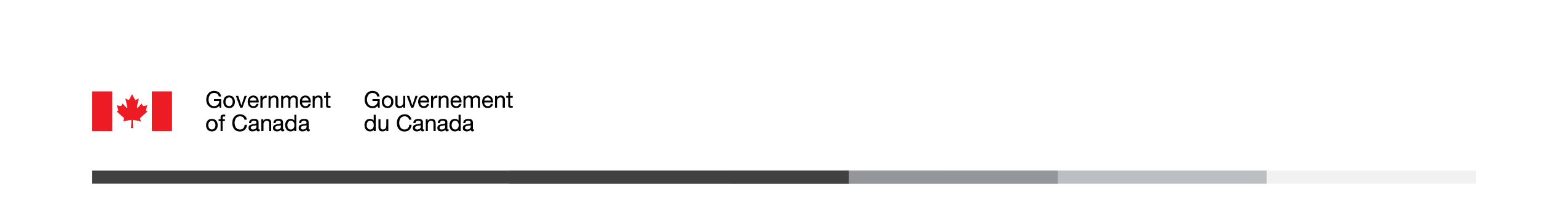 Collecte de données pour le sondage sur le bien-être financier lié à la COVID-19 de 2022-23 Rapport méthodologique Préparé pour l’Agence de la consommation en matière financière du Canada. Fournisseur : LES ASSOCIÉS DE RECHERCHE EKOS INC.No du contrat : CW2247007Valeur de l’entente : 277 306,97 $ (TVH incluse)Date du contrat : 4 novembre 2022Date de livraison : 7 septembre 2023No d’inscription : POR 079-22Pour obtenir de plus amples renseignements sur le présent rapport, veuillez communiquer avec l’Agence de la consommation en matière financière du Canada à info@fcac-acfc.gc.ca.This report is also available in English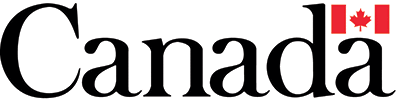 Collecte de données pour le sondage sur le bien-être financier lié à la COVID-19 de 2022-2023Rapport final méthodologiquePréparé pour l’Agence de la consommation en matière financière du Canada. Nom du fournisseur : LES ASSOCIÉS DE RECHERCHE EKOS INC.Date : Septembre 2023Ce rapport de recherche sur l’opinion publique présente les résultats d’un sondage en ligne mené par les Associés de recherche EKOS Inc. pour le compte de l’Agence de la consommation en matière financière du Canada. L’étude de recherche a été menée auprès de 8 276 Canadiens âgés de 18 ans ou plus entre novembre 2022 et juin 2023.Sauf avis contraire, le contenu de ce document peut, sans frais ni autre permission, être reproduit en tout ou en partie et par quelque moyen que ce soit à des fins personnelles ou publiques, mais non à des fins commerciales. La reproduction et la distribution à des fins commerciales sont interdites sans la permission de l’Agence de la consommation en matière financière du Canada. Pour de plus amples renseignements, communiquez avec :Agence de la consommation en matière financière du Canada427, avenue Laurier Ouest Ottawa (Ontario)  K1R 1B9 https://www.canada.ca/fr/agence-consommation-matiere-financiere.htmlNo. De cat. : FC5-73/1-2023E-PDF (PDF électronique, français) ISBN : 978-0-660-48211-8 This report is also available in English under the title: Data Collection for the 2022-23 COVID-19 Financial Well-being Survey© Sa Majesté le Roi du chef du Canada, représentée par le ministre des Finances Canada, 2023 LES ASSOCIÉS DE RECHERCHE EKOSContact : Susan GalleyBureau d’Ottawa359, rue Kent, bureau 300 K2P 0R6Tél. : (613) 235 7215 Télécopieur : (613) 235 8498Courriel : pobox@ekos.comwww.ekos.comTables des matièresSommaire	11.	Introduction	41.1	Contexte de l’étude	42.	Détails de la méthodologie	72.1	Échantillonnage	72.2	Conception des questionnaires	102.3	Administration en ligne et au téléphone	102.4	Gestion de la base de données	13Annexes	Annexe A :	Questionnaire du sondage – Novembre 2022 à avril 2023Annexe B :	Questionnaire du sondage – Mai à juin 2023 Annexe C : 	Caractéristiques de l’échantillon du sondage (pondérées et non pondérées)SommaireLe sondage sur le bien-être financier lié à la COVID-19 a été désigné comme l’un des principaux outils stratégiques permettant à l’Agence de la consommation en matière financière du Canada (ACFC) de surveiller la façon dont les Canadiens composent, financièrement parlant, avec la pandémie de COVID-19 et les répercussions sur leur bien-être financier. Cette recherche s’inscrit dans le mandat de l’ACFC, dont l’objectif est de surveiller et d’évaluer les tendances et les questions émergentes susceptibles d’avoir une incidence sur les consommateurs de produits et de services financiers au Canada. Elle fournira des conseils et des orientations stratégiques en lien avec la supervision des institutions financières, et permettra de s’assurer de leur conformité aux codes de conduite adoptés.L’ACFC a confié aux Associés de recherche EKOS le mandat de mener le sondage sur le bien-être financier lié à la COVID-19, qui a été géré à l’aide de Probit, un panel à base d’échantillonnage probabiliste mis au point par les Associés de recherche EKOS. Compte tenu de la nécessité d’un suréchantillonnage mensuel dans les principaux groupes cibles (moins de 35 ans, revenu inférieur, Autochtones et nouveaux arrivants au Canada [10 dernières années]) sans recourir aux personnes issues d’échantillons antérieurs utilisés depuis le début de l’étude (août 2020), d’autres cas ont été traités à l’aide du groupe Léger Opinion (LEO). La base d’échantillonnage a été augmentée par le biais d’entretiens téléphoniques par composition aléatoire dans des groupes géographiques clés. Le questionnaire du sondage a été simplifié en s’appuyant sur le noyau de 25 minutes de l’Enquête canadienne sur les capacités financières (ECCF) de 2019 afin de créer une version pour laquelle il était possible d’y répondre en environ 18 à 20 minutes. Certaines questions ont été ajoutées ou modifiées depuis l’édition de 2019, tandis que d’autres ont été conservées à des fins de suivi au fil du temps.Le sondage a eu lieu de la fin-novembre 2022 à juin 2023. Pendant les huit mois qu’a duré la collecte de données, 8 276 entrevues ont été menées avec des Canadiens âgés de 18 ans ou plus. Le taux de réponse globale a été de 11 %. Le sondage avait recours à des membres du panel Probit (5 351 cas achevés en ligne et 2 394 au téléphone) et des entretiens téléphoniques par composition aléatoire (531 cas). Les résultats du sondage peuvent être extrapolés à l’ensemble de la population générale de Canadiens âgés de 18 ans ou plus avec une marge d’erreur de plus ou moins 1,0 %, à un intervalle de confiance de 95 pour cent pour les questions posées à l’échantillon dans son intégralité. Les sujets abordés dans le sondage de base comprenaient les suivants :situation d’emploi actuelle;dépenses courantes du ménage et gestion financière quotidienne; utilisation d’économies d’urgence;méthodes de gestion de la dette et du crédit;risque ou exposition à la fraude;subjectivité de la littératie financière et de la confiance en soi; bien-être financier global;données sociodémographiques, participation au marché du travail et revenus.Conception des questionnairesLe questionnaire, fourni à l’origine par l’ACFC en 2020, a été utilisé tout au long de 2022 et durant la première moitié de 2023. Cependant, certaines questions ont été retirées ou ajoutées à divers moments pendant la collecte des données. Un petit ensemble d’éléments du sondage a aussi été recueilli deux fois par mois à partir de la fin de 2020 afin de garder de l’espace dans le questionnaire. Un ensemble de vingt éléments utilisés comme indicateurs de rendement de l’ACFC a également été ajouté en novembre 2022 et en mai 2023, certains éléments clés ayant été retirés pour ces mois afin de tenir compte de cet ajout. Environ le tiers des éléments du questionnaire du sondage provenaient de la version antérieure de 2019 de l’ECCF. La principale raison d’être de ces questions était d’assurer le suivi au fil du temps par rapport à la version antérieure du sondage mené en 2019.Le sondage était mené en ligne et au téléphone à l’aide d’un questionnaire bilingue. Pour la version en ligne, le questionnaire bilingue du sondage était accessible par l’entremise d’un serveur Web sécurisé sous le contrôle d’EKOS. Les entretiens téléphoniques se sont déroulés sur place en ayant recours à un logiciel d’interview téléphonique assistée par ordinateur (ITAO). Le logiciel d’ITAO permet aux enquêteurs de saisir les réponses des répondants à mesure que se déroule le sondage. Les enquêteurs ont reçu des renseignements détaillés sur l’étude et s’exercent à simuler des entretiens avant de commencer à travailler. Dix pour cent de tout le travail a fait l’objet d’une surveillance à des fins de contrôle de la qualité.Pondération de la populationUne pondération de méthode itérative aléatoire a été calculée en ayant recours à un logiciel de tabulation recoupée afin de corriger les biais de réponse dans la distribution de la population de l’échantillon final et les prévisions démographiques en se fondant sur le recensement de 2016. La pondération a été calculée en fonction de proportions démographiques selon l’âge, le genre, la région du pays et le niveau de scolarité (études secondaires par rapport à des études collégiales et universitaires non achevées et à des études universitaires achevées), ainsi que du statut d’Autochtone et d’immigrant.Valeur de l’ententeLa valeur de ce contrat est de 277 306,97 $ (TVH incluse).Certification de neutralité politiqueÀ titre de cadre supérieur des Associés de recherche EKOS Inc., j’atteste par la présente que les documents remis sont entièrement conformes aux exigences de neutralité politique du gouvernement du Canada exposées dans la Politique sur les communications et l’image de marque et Directive sur la gestion des communications. En particulier, les documents remis ne contiennent pas de renseignements sur les intentions de vote électoral, les préférences quant aux partis politiques, les positions des partis ou l’évaluation de la performance d’un parti politique ou de ses dirigeants.Signé par : 		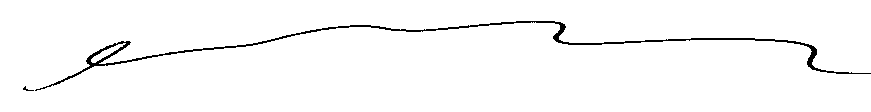 		Susan Galley (vice-présidente) IntroductionContexte de l’étude 	Le mandat de l’Agence de la consommation en matière financière du Canada (ACFC) comprend notamment l’objectif de renforcer les connaissances, les compétences et la confiance en soi des Canadiens pour améliorer leur capacité à prendre des décisions financières positives. Pour atteindre cet objectif, l’ACFC a mené une recherche sur l’opinion publique par le biais du sondage sur le bien-être financier lié à la COVID-19 afin de recueillir des preuves quantitatives sur les connaissances, les compétences et la confiance en soi des Canadiens en matière de finances. 	Le sondage sur le bien-être financier lié à la COVID-19 a été désigné comme l’un des principaux outils stratégiques permettant à l’ACFC de surveiller la façon dont les Canadiens composent, financièrement parlant, avec la crise de la COVID-19 et les répercussions sur leur bien-être financier. Cette recherche s’inscrit dans le mandat de l’ACFC, dont l’objectif est de surveiller et d’évaluer les tendances et les questions émergentes susceptibles d’avoir une incidence sur les consommateurs de produits et de services financiers au Canada. Elle fournira des conseils et des orientations stratégiques en lien avec la supervision des institutions financières, le contrôle de leur conformité aux codes de conduite qu’elles ont adoptés.	Les données du sondage sur le bien-être financier lié à la COVID-19 permettent à l’ACFC de formuler des recommandations, de prodiguer des conseils et d’orienter des discussions politiques. L’étude aide aussi l’ACFC à élaborer des renseignements et des outils impartiaux et fondés sur des données probantes afin d’éduquer et d’informer les consommateurs canadiens. En particulier, cette recherche appuie le mandat de l’ACFC dans les domaines suivants :Elle aide l’ACFC à surveiller la façon dont les Canadiens gèrent leurs finances et les répercussions de cette crise sur leur bien-être financier.Elle aide l’ACFC à cerner des populations précises vulnérables et les enjeux uniques auxquels elles sont confrontées.Elle aide l’ACFC à mettre au point de meilleurs outils et interventions pour renforcer les comportements, les attitudes et la confiance en matière de finances.Elle fournit une rétroaction mensuelle continue et à jour afin de renforcer la capacité de l’ACFC à élaborer des messages et des outils plus ciblés et opportuns pour les Canadiens qui doivent composer avec les répercussions financières de la situation économique actuelle. Cette recherche contribuera notamment à :mettre au point de matériel éducatif destiné aux consommateurs et conçu pour donner aux Canadiens l’information dont ils ont besoin pour choisir des produits et services financiers qui répondent à leurs besoins et à leurs objectifs;mettre au point de matériel de marketing et de communication de l’ACFC visant à sensibiliser les consommateurs à des questions liées à la situation économique actuelle, à l’accès aux ressources et aux répercussions financières de la pandémie;tirer profit des expériences et des interventions de l’ACFC visant à renforcer la résilience financière, en mettant l’accent sur les populations vulnérables;ajouter de la valeur afin d’aider d’autres ministères et organismes fédéraux à élaborer des lignes directrices sur les politiques publiques ou l’industrie.	L’objectif du sondage sur le bien-être financier lié à la COVID-19 consiste à assurer le suivi de la façon dont les Canadiens gèrent leurs finances et des effets de celle-ci sur leur bien-être financier. Voici quelques-uns des sujets qui y sont abordés :changements dans l’emploi, les revenus, l’épargne et la dette;méthodes qu’utilisent les Canadiens pour gérer leurs finances au quotidien, y compris en ce qui a trait à l’accès aux fonds d’urgence et à leur utilisation, à l’épargne à long terme pour la retraite, à la gestion du crédit et de la dette, au suivi des paiements de factures, au risque de fraude et d’escroquerie, etc.;changements dans le bien-être financier des Canadiens.Le cas échéant, des comparaisons sont établies à partir de sondages effectués par l’ACFC avant la pandémie de COVID-19, notamment l’Enquête canadienne sur les capacités financières de 2019.Détails de la méthodologie	L’approche prévue pour le sondage sur le bien-être financier lié à la COVID-19 consistait à rassembler un échantillon probabiliste de 8 000 cas, la plupart des entretiens se faisant en ligne (autoadministrés) ou au téléphone avec des membres du panel Probit ou du groupe Léger Opinion (LEO), et l’échantillon étant augmenté au besoin à l’aide d’appels ciblés par le biais d’un système à composition aléatoire. En règle générale, une base d’échantillonnage probabiliste est considérée comme plus robuste et rigoureuse statistiquement, car l’échantillon est formé de façon aléatoire, ce qui signifie que des méthodes statistiques peuvent être utilisées pour analyser toute erreur dans l’échantillon lors de l’extrapolation des résultats à la population entière. Le groupe Léger Opinion se fonde partiellement sur les probabilités et constitue une source d’échantillonnage supplémentaire nécessaire, compte tenu de l’exigence de suréchantillonnage des moins de 35 ans et des ménages à faible revenu dans la présente étude, ainsi que des nouveaux arrivants au Canada et des répondants autochtones, en particulier des femmes dans ces segments à faible incidence. L’échantillonnage au sein du panel Probit a de plus été limité par l’obligation pour tout membre du panel de ne répondre au sondage qu’une seule fois au cours des 33 mois pendant lesquels la collecte de données a eu lieu.	En tout, 65 % (5 351) des entrevues devaient être réalisées en ligne (autogérées) par des membres du panel. Un échantillon plus petit d’environ 2 925 répondants a dû répondre au sondage par téléphone, y compris des membres du panel Probit, avec une préférence pour des entrevues téléphoniques, ou des répondants de segments où le taux de réponse était faible (2 394). Il comprenait aussi un sous-ensemble de répondants issus de groupes géographiques clés, recrutés par le biais d’un système à composition aléatoire (CA) (échantillon de 531 répondants joints par un téléphone de ligne terrestre ou cellulaire) dans des groupes géographiques clés afin de joindre deux groupes cibles de personnes autochtones et d’immigrants récents (dix dernières années). Cela faisait suite à l’approche utilisée au début de la collecte de données du sondage, laquelle est en harmonie avec une approche semblable adoptée dans l’ECCF de 2019, qui s’appuyait également sur un mélange de membres du panel Probit (en ligne et au téléphone), ainsi que sur une plus faible proportion d’entrevues effectuées par téléphone à l’aide d’un échantillon recueilli par CA. Échantillonnage	La principale base d’échantillonnage utilisée est le panel Probit hybride (téléphone et en ligne), mis sur pied par les Associés de recherche EKOS. Ce panel formé de plus de 120 000 personnes sert d’échantillon représentatif de l’ensemble de la population canadienne et des marges d’erreur peuvent y être associées. Il est possible d’en extraire des échantillons aléatoires et d’en extraire des données d’une façon plus efficace et opportune que ce qui serait possible avec un sondage téléphonique traditionnel. Le groupe Léger Opinion a été utilisé pour augmenter le taux de réponse parmi les groupes cibles à faible incidence.	Les membres du panel Probit ont été choisis au hasard à l’aide d’un échantillon hybride (téléphones de ligne terrestre et de cellulaires), dont les répondants ont été recrutés à l’aide d’un système à composition aléatoire, une méthode fiable utilisée pour mener des sondages téléphoniques qui sont représentatifs de la population. Une fois sélectionnés, les panélistes sont contactés et recrutés au téléphone, puis doivent créer un profil de base (c.-à-d. en répondant au questionnaire de base du sondage), qui comprend un éventail de renseignements démographiques. Ils ont aussi la possibilité d’indiquer s’ils préfèrent répondre aux sondages en ligne ou au téléphone. Tous les membres du panel sont admissibles à une participation, y compris ceux qui ne possèdent qu’un téléphone cellulaire, ceux qui n’ont pas accès à Internet et ceux qui préfèrent simplement une participation au téléphone plutôt qu’en ligne. Le groupe Léger Opinion compte plus de 400 000 Canadiens et Canadiennes, et a recours à des méthodes de recrutement probabilistes, complétées par des renvois et des communications dans des médias sociaux. Les membres du panel répondent exclusivement aux sondages en ligne.	Des Canadiens âgés de 18 ans ou plus ont participé au sondage. Les résultats de l’échantillon final du sondage peuvent être extrapolés à l’ensemble de la population générale de Canadiens âgés de 18 ans ou plus, avec une marge d’erreur de plus ou moins 1,0 %, à un intervalle de confiance de 95 pour cent pour les questions posées à l’ensemble de l’échantillon.	L’échantillon comprend 8 276 entretiens effectués avec des membres du panel, dont 5 351 se en ligne et 2 394 au téléphone. À cela s’ajoutent 531 cas effectués au téléphone à l’aide d’un système de composition aléatoire afin d’augmenter les réponses globales par strates où l’échantillon ou les taux de réponse sont plus bas dans le panel (p. ex., répondants autochtones et nouveaux arrivants du Canada). Dans ces cas, l’échantillon du système à composition aléatoire a été recruté dans des régions géographiques clés du pays où l’incidence des résidents autochtones ou des Canadiens récemment immigrés est supérieure à la moyenne de la population.	Certains sondages ont été menés au téléphone afin de joindre les cibles pour certains des principaux segments d’intérêt pour l’ACFC dans l’échantillon final. Ces cibles comprennent les suivantes :Âge : 2 490 répondants âgés de 18 à 34 ans (1 389 femmes)Ménages à revenu plus modeste (40 000 $ ou moins) : 2 681 (1 536 femmes)Autochtones : 730 (412 femmes) Immigrants récents : 1001 (509 femmes) Régions : 815 dans l’Atlantique et 819 dans les Prairies 	Vous trouverez ci-dessous la répartition non pondérée de la fréquence des cas traités dans les segments clés de l’échantillon du sondage d’un mois à l’autre, ainsi que le pourcentage pondéré de l’échantillon global mensuel.Tableau 1 : Nombre de cas effectués dans des segments clés ciblés (global et mensuel)Conception des questionnaires	Initialement, le questionnaire a été fourni par l’ACFC en 2020 et révisé à intervalles réguliers tout au long de 2021 et de 2022. Certaines questions ont été affectées à la collecte bimensuelle à la fin de 2020, afin de conserver la durée des entretiens. Une série de 18 questions utilisées comme indicateurs de rendement ministériels a été ajoutée au sondage en novembre 2022 et en mai 2023, certains autres éléments ayant été délaissés durant la même période pour permettre l’intégration de questions supplémentaires. D’autres modifications ont aussi été apportées en mai 2023. L’annexe A comprend le questionnaire utilisé entre novembre 2022 et avril 2023. L’annexe B présente le questionnaire utilisé en mai et juin 2023.	Le questionnaire du sondage comprenait environ 45 questions pendant la majeure partie des huit mois, mais ce nombre a légèrement augmenté en novembre 2022 et mai 2023. Pour assurer un suivi au fil du temps, environ le tiers des questions provenaient de la version de 2019 de l’ECCF, bien que certains de ces éléments aient fait l’objet de modifications mineures afin de les rendre plus claires ou de les adapter pour le volet téléphonique ou en ligne. Voici quelques-uns des sujets abordés :données sociodémographiques, participation au marché du travail et revenus; dépenses permanentes et gestion financière quotidienne du ménage;gestion des actifs, du passif du crédit;paiement de la dette et économies pour un fonds d’urgence;caractéristiques psychologiques et attitudes par rapport à l’argent; fraude financière et manœuvres frauduleuses;bien-être financier.	La majorité des questions étaient des questions fermées. Sondage en ligne et au téléphone	Pour présenter l’objectif du projet aux participants, le questionnaire du sondage était précédé d’une courte présentation de l’étude et de la raison d’être de la recherche. Les répondants étaient informés de l’objectif du sondage et de la façon dont l’information aiderait le gouvernement du Canada. Le message insistait également sur la nature volontaire et confidentielle du sondage. Les instructions pour répondre au sondage indiquaient comment avancer dans le questionnaire et comment saisir les réponses. Les invitations par courriel comprenaient une adresse électronique et un numéro 1-800 que les répondants pouvaient utiliser s’ils avaient des questions sur l’étude ou sur la façon de répondre au questionnaire. Le sondage a été mené en ligne et au téléphone à l’aide d’un questionnaire bilingue. Tout le travail a été effectué dans le respect des normes du gouvernement du Canada.	Pour le sondage en ligne, les questionnaires bilingues des sondages étaient accessibles par l’entremise d’un serveur Web sécurisé sous le contrôle d’EKOS. Le courriel d’invitation comprenait une description et une explication de l’objectif du sondage (dans les deux langues), ainsi qu’un lien vers le site du sondage. Lorsque les répondants cliquaient sur le lien du sondage, ils étaient dirigés à un site Web où se trouvait le questionnaire du sondage. Une fois qu’ils accédaient au sondage, ils avaient le choix d’y répondre en anglais ou en français (avec l’option de changer de langue à tout moment pendant le sondage). La base de données du sondage a été mise au point en ayant recours à un numéro d’identification personnel (NIP) de façon à ce que seules les personnes détenant un NIP aient accès au sondage. Le NIP permettait aussi aux répondants de sortir du sondage et d’y revenir à tout moment pour le terminer ou pour modifier des renseignements avant d’envoyer le questionnaire.	Les entretiens téléphoniques se sont faits à l’aide d’un logiciel d’interview téléphonique assistée par ordinateur (ITAO), qui permet aux enquêteurs de saisir les réponses des participants au fur et à mesure du sondage. Pendant la formation initiale, les enquêteurs téléphoniques ont reçu des instructions sur les objectifs de l’étude, sur l’échantillonnage ainsi que sur la signification et l’intention d’éléments précis du sondage. Des exercices de réalisation d’entretien ont également eu lieu. Dans l’ensemble, les enquêteurs saisissaient les réponses en sélectionnant à l’écran la catégorie reflétant le mieux la réponse du répondant. Cependant, pour les questions ouvertes, les réponses textuelles du répondant étaient saisies pour examen et codage ultérieurs.	Les entrevues téléphoniques ont eu lieu sous une supervision régulière et 10 % des entretiens ont été supervisés pour garantir une conduite professionnelle et la qualité des données. Chaque ménage sélectionné dans l’échantillon initial a fait l’objet d’au moins huit rappels (soit neuf appels en tout) avant d’être retiré de l’échantillon et d’être remplacé par un autre ménage. Les rappels ont été faits dans les jours suivants et à divers moments de la journée afin de maximiser les chances de joindre un interlocuteur, et des rendez-vous de rappel ont été fixés pour accommoder les répondants. Aussi, toutes les personnes devaient décider au début de l’entretien si elles souhaitaient y participer en anglais ou en français.	La collecte de données du sondage s’est faite sur une base mensuelle entre novembre 2022 et juin 2023. Un peu plus de 1 000 cas ont été recueillis chaque mois au cours des huit mois qu’a duré le sondage. Parmi les 8 276 cas achevés dans l’échantillon du sondage, 5 351 répondants ont répondu au questionnaire en ligne et 2 925 au téléphone. Toutes les réponses ont été tenues strictement confidentielles, et aucune réponse n’a été associée à des noms individuels. 	Le taux de réponse global au sondage a été de 9,5 %. Le tableau suivant fournit des détails sur les dossiers des échantillons utilisés pour compléter l’échantillon de base par mois.Tableau 2 : Taux de réponse mensuel (I)Tableau 3 : Taux de réponse mensuel (II)	Il est à noter que le taux de réponse est calculé en se fondant sur les réponses combinées pour les participants qui ont terminé le sondage et ceux disposés à remplir le sondage qui ont été rejetés en raison de critères de l’étude ou parce que les quotas étaient déjà remplis. La base du calcul est l’échantillon valide, à l’exception des cas considérés comme invalides (c.-à-d. adresses électroniques rejetées ou numéros de téléphone non valides). La formule de ce taux de réponse a été mise au point par des associations industrielles et soutenue par les normes du gouvernement du Canada en matière de sondage. Gestion de la base de données	Les principales étapes de la gestion de la base de données consistaient à nettoyer les données et à établir les pondérations de la population.Nettoyage des données	Le nettoyage de la base de données requérait le codage des réponses ouvertes dans les catégories existantes. Comme indiqué plus haut, quelques questions du sondage proposaient une catégorie de réponse ouverte où les répondants pouvaient fournir leurs propres réponses. Pour ces questions, des réponses textuelles faisaient l’objet d’un examen puis étaient attribuées à des catégories existantes où il était logique de les placer. Une nouvelle catégorie de réponse était ajoutée à l’ensemble de données seulement dans les cas où des répondants fournissaient une réponse n’ayant pas été saisie dans les catégories de réponse existante. Ces catégories sont indiquées dans le questionnaire à l’aide de texte en lettres majuscules afin de signaler celles que les répondants ne voyaient pas tout au long de la collecte, mais qui ont été codées a posteriori.	De plus, le nettoyage des données visait à assurer une cohérence interne entre l’ordre des questions, ou branchement conditionnel, et les réponses variables. Par exemple, des réponses étaient supprimées si la question n’était pas applicable en raison du branchement conditionnel. Cela pouvait se produire dans les situations où le répondant ou l’enquêteur retournait en arrière et modifiait la réponse à une question. Dans d’autres questions, des règlements étaient établis au besoin selon les réponses données à d’autres éléments du sondage.Biais de non-réponse	Une comparaison de chaque échantillon non pondéré avec des données issues du recensement de 2016 de Statistique Canada suggère un échantillon avec un niveau de scolarité que celui que l’on retrouve dans la population, 32 % déclarant moins n’avoir pas terminé d’études postsecondaires, comparativement à 41 % dans la population.Conception des pondérations de la population	La pondération de l’échantillon a été créée en se fondant sur des paramètres de la population s’appuyant sur le recensement de 2016. Les données ont été pondérées en fonction des proportions démographiques selon l’âge, la région du pays, le genre et le niveau de scolarité (études secondaires achevées par rapport à des études collégiales ou universitaires non terminées ou à des études universitaires achevées), ainsi que le statut d’Autochtone et d’immigrant récent. Un tableau présentant les proportions pondérées et non pondérées de l’échantillon du sondage pour ces variables comprises dans la solution de la pondération se trouve à l’annexe C.	Une pondération de méthode itérative aléatoire a été calculée en ayant recours à un logiciel de tabulation recoupée afin de corriger les biais de réponse en la distribution de la population de l’échantillon final et les prévisions démographiques. Pour calculer une pondération de méthode itérative aléatoire, un logiciel de tabulations recoupées concilie les différences entre l’échantillon et les distributions des cibles dans un ensemble d’utilisateurs définis, généralement des variables démographiques, par le biais d’une série d’itérations aléatoires jusqu’à ce qu’il arrive à un facteur de pondération pour chaque dossier qui s’ajoute à la distribution d’une population de fichiers de données à la population qui s’y apparente le plus.Création de variables calculées et tableaux de données	Les variables calculées étaient en grande partie liées à la création d’éléments communs à partir de réponses catégoriques et continues (p. ex., lorsque la plupart des répondants indiquaient une valeur précise, comme le revenu personnel, mais que certains n’étaient prêts à fournir qu’une fourchette, le point médian de la fourchette était utilisé pour le calcul). Une série de tableaux répartis ont été produits en segmentant des données des échantillons des sondages de base et de suivi afin d’explorer des modèles de sous-groupes (p. ex., par source et méthode, ainsi qu’en fonction de données démographiques clés, comme l’âge, le sexe et ainsi de suite) afin de soutenir l’analyse de base des données.Annexe AQuestionnaire du sondage (Novembre 2022 à avril 2023)ANNEXE A: Questionnaire du sondage (Novembre 2022 – Avril 2023)WINTRO  OnlineMerci de prendre le temps de répondre à ce sondage pour le compte du gouvernement du Canada portant sur des enjeux importants de finances du ménage. Les résultats aideront à surveiller les répercussions financières de la COVID-19 sur les Canadiens afin de fournir des conseils et aides adéquats aux personnes et aux ménages qui en ont besoin.
 If you prefer to answer the survey in English, please click on English.
 Vous êtes libre de participer ou non au sondage. Vos réponses demeureront confidentielles et anonymes. Il faut environ 15 minutes pour répondre au sondage, qui est géré par les Associés de recherche EKOS en conformité avec à la Loi sur la protection des renseignements personnels. Pour protéger la confidentialité, aucune réponse individuelle ne sera communiquée. Les résultats se composeront des réponses de groupes de vingt personnes. Le sondage est enregistré auprès du service de vérification des recherches géré par le Conseil de recherche et d'intelligence marketing canadien. Veuillez cliquer ici si vous souhaitez vérifier son authenticité (code du projet 20210714-EK257). Pour consulter notre politique de confidentialité, cliquez ici.  Si vous avez besoin d'assistance technique, veuillez communiquer avec nous à online@ekos.com. PINTRO PhoneBonjour/Bonsoir, Pourrais-je parler à ______?
 Je m'appelle _____________________ et je représente les Associés de recherche EKOS, une entreprise de recherche sur l'opinion publique. Nous réalisons une étude pour le compte du gouvernement du Canada pour savoir ce que les gens pensent au sujet d'enjeux importants de finances du ménage. Les résultats aideront à surveiller les répercussions financières de la COVID-19 sur les Canadiens afin de fournir des conseils et aides adéquats aux personnes et aux ménages qui en ont besoin.
 Préférez-vous répondre aux questions du sondage en français ou en anglais?/Would you prefer to be interviewed in English or French? 
Soyez assuré(e) que nous ne faisons pas de vente ni de sollicitation. Vous êtes libre de participer ou non et toutes vos réponses demeureront confidentielles et anonymes. Pour protéger la confidentialité, aucune réponse individuelle ne sera communiquée. Les résultats se composeront des réponses de groupes de vingt personnes. Ce sondage est mené par les Associés de recherche Ekos et est géré en conformité avec les exigences de la Loi sur la protection des renseignements personnels.SI ON DEMANDE LA DURÉE : L'étude dure environ 15 minutes.

SI ON DEMANDE LE NOM DU CLIENT : À la fin de l'entrevue, je pourrai vous dire le nom des commanditaires de l'étude.

 SI ON VOUS DEMANDE : Ce sondage est enregistré auprès des Services de vérification des recherches du Conseil de recherche et d'intelligence marketing canadien (CRIC).  Visitez le https://canadianresearchinsightscouncil.ca/rvs/home/?lang=fr si vous souhaitez vérifier son authenticité (code de projet : 20210714-EK257).Continuer	1		 	  Refus (REMERCIER ET METTRE FIN)	9		->THNK2 	  PRIV  PhoneCet appel peut être enregistré pour contrôle de la qualité ou formation.QAGEM En quelle mois et année êtes-vous né(e)?Pendant quel mois êtes-vous né(e)?(veuillez préciser)	98	 N	 	  Janvier	1		 	  Février	2		 	  Mars	3		 	  Avril	4		 	  Mai	5		 	  Juin	6		 	  Juillet	7		 	  Août	8		 	  Septembre	9		 	  Octobre	10		 	  Novembre	11		 	  Décembre	12		 	  Je préfère ne pas répondre	99		 	  QAGEX En quelle mois et année êtes-vous né(e)?En quelle année êtes-vous né(e)?(veuillez préciser)	9998	 N	 	  Je préfère ne pas répondre	9999		 	  QAGEA If 2006, confirm if at least 18, UPDATE QAGEM EVERY MONTH If... QAGEX = 2005 and QAGEM = 4,99 Avez-vous au moins 18 ans?Oui	1		 	  Non	2		->THNK2 	  Je préfère ne pas répondre	99		->THNK2 	  QAGEY Hesitant If... QAGEX = 9999 Pourrions-nous vous situer dans l'un des groupes d'âges suivants?Moins de 18 ans	98		->THNK2 	  18-24 ans	2		 	  25-29 ans	3		 	  30-34 ans	4		 	  35-44 ans	5		 	  45-54 ans	6		 	  55-59 ans	7		 	  60-64 ans	8		 	  65-69 ans	9		 	  70 ans ou plus	10		 	  Je préfère ne pas répondre	99		->THNK2 	  DM_Q02 Quelle est votre situation de famille actuelle?Vous êtes marié(e)	1		 	  Vous habitez avec votre conjoint(e)	2		 	  Vous êtes séparé(e)	3		 	  Vous êtes divorcé(e)	4		 	  Vous êtes veuf/veuve	5		 	  Vous êtes célibataire vous n'avez jamais été marié(e)	6		 	  Je ne sais pas	98	 X	 	  Je préfère ne pas répondre	99	 X	 	  DM_Q02B Êtes-vous financièrement responsable d'un ou de plusieurs enfants qui habitent dans votre foyer ou à un autre endroit? Le cas échéant, de combien d'enfants s'agit-il?Oui (veuillez inscrire le nombre d'enfants) :	1	 >	 	  Non	2		 	  Je préfère ne pas répondre	9		 	  DM_Q02C Yes, DM_Q02B If... ADM_Q02B >= 1<[ADM_Q02B >= 2] Ces enfants vivent-ils [ELSE] L'enfant vit-il > avec vous au moins 50 % du temps?Oui	1		 	  Non	2		 	  Je préfère ne pas répondre	9		 	  DM_Q02DA Yes, DM_Q02C If... ADM_Q02B = 1 and DM_Q02C = 1 Quelle est la tranche d'âge de l'enfant qui vit avec vous au moins 50 % du temps ?<[PHONE]ENQUÊTEUR : Lisez les catégories.> Choisissez toutes les réponses pertinentes0 à 6 ans	1		 	  7 à 12 ans	2		 	  13 à 17 ans	3		 	  18 ans ou plus	4		 	  Je préfère ne pas répondre	9	 X	 	  DM_Q02DB [1,4] Yes, DM_Q02C If... ADM_Q02B >= 2 and DM_Q02C = 1 Quelles sont les tranches d'âge des enfants qui vivent avec vous au moins 50 % du temps ?<[PHONE]ENQUÊTEUR : Lisez les catégories.> Choisissez toutes les réponses pertinentes0 à 6 ans	1		 	  7 à 12 ans	2		 	  13 à 17 ans	3		 	  18 ans ou plus	4		 	  Je préfère ne pas répondre	9	 X	 	  QA1 Jouez-vous un rôle actif dans la gestion des finances de votre ménage?Oui	1		 	  Non	2		 	  Je ne sais pas	98	 X	 	  Je préfère ne pas répondre	99	 X	 	  COVID_X Comment évalueriez-vous votre niveau actuel d'anxiété, de stress ou d'inquiétude?<[PHONE]ENQUÊTEUR : Lisez les catégories.>Très faible	1		 	  Faible	2		 	  Modéré	3		 	  Élevé	4		 	  Très élevé	5		 	  Je ne sais pas	98	 BX	 	  Je préfère ne pas répondre	99	 BX	 	  COVID_W Comment diriez-vous que votre niveau d'anxiété, de stress ou d'inquiétude a changé au cours des douze derniers mois?<[PHONE]ENQUÊTEUR : Lisez les catégories.>Il a diminué considérablement	1		 	  Il a diminué un peu	2		 	  Il est resté le même	3		 	  Il a augmenté un peu	4		 	  Il a augmenté considérablement	5		 	  Je ne sais pas	98	 BX	 	  Je préfère ne pas répondre	99	 BX	 	  IN_Q04 Quel a été le revenu total approximatif de tous les membres de votre ménage (vous y compris) avant impôts et déductions, toutes sources confondues, au cours de l'année se terminant le décembre 2022?Veuillez préciser :	77	 >	 	  Je ne sais pas	98	 X	 	  Je préfère ne pas répondre	99	 X	 	  IN_Q05 DK/NR, IN_Q04 If... IN_Q04 = 98,99 Quel a été le revenu total approximatif de votre ménage en 2022?<[PHONE]ENQUÊTEUR : « En estimant au multiple de 20 000 le plus près. » Précisez les catégories en cas de besoin.>Moins de 20 000 $	1		 	  De 20 000 $ à moins de 40 000 $	2		 	  De 40 000 $ à moins de 60 000 $	3		 	  De 60 000 $ à moins de 80 000 $	4		 	  De 80 000 $ à moins de 100 000 $	5		 	  De 100 000 $ à moins de 150 000 $	6		 	  De 150 000 $ à moins de 200 000 $	7		 	  200 000 $ ou plus	8		 	  Je ne sais pas	98	 X	 	  Je préfère ne pas répondre	99	 X	 	  INCOME_CPar rapport à décembre 2019 (c.-à-d. avant la pandémie de COVID-19), à quel point le revenu de votre ménage a-t-il changé?<[PHONE]ENQUÊTEUR : Lisez les catégories.>Il a diminué considérablement	1		 	  Il a diminué un peu	2		 	  Il est resté le même	3		 	  Il a augmenté un peu	4		 	  Il a augmenté considérablement	5		 	  Difficile à dire, il varie tous les mois	6		 	  Je ne sais pas	98	 BX	 	  Je préfère ne pas répondre	99	 BX	 	  OE_R01  Nous allons maintenant poser des questions sur vos finances, votre épargne et votre dette de la vie de tous les jours.OE_Q04_NIf... Wave 1 Vérifiez-vous généralement le solde de votre compte bancaire et gérez-vous vos transactions bancaires quotidiennes à l'aide de services bancaires sur Internet, que ce soit sur un ordinateur ou sur un téléphone mobile?Oui	1		 	  Non	2		 	  Je ne sais pas	98	 X	 	  Je préfère ne pas répondre	99	 X	 	  OE_Q06_N Avez-vous un budget familial?Oui	1		 	  Non	2		 	  Je ne sais pas	98	 X	 	  Je préfère ne pas répondre	99	 X	 	  OE_Q07_N No/DK/NR, OE_Q06_N; Wave 1 If... OE_Q06_N = 2,98,99 Pourquoi n'avez-vous pas de budget?<[PHONE]ENQUÊTEUR : Donnez des pistes de réponse s’il le faut.>Vous n'avez pas besoin d'un budget pour gérer votre argent	1		 	  Vous vous sentez dépassé(e), vous n'avez pas le temps ou vous trouvez ça ennuyant de préparer un budget	2		 	  Vous préférez ne pas trop en savoir sur vos finances Vous n'êtes pas responsable des décisions financières de votre ménage	5		 	  Je ne sais pas	8	 BX	 	  Je préfère ne pas répondre	9	 BX	 	  POE_Q08_N Yes, OE_Q06_N If... OE_Q06_N = 1 Lorsqu'il est question de votre budget, comment assurez-vous le suivi de votre argent?OE_Q08_NAYes, OE_Q06_N If... OE_Q06_N = 1 Lorsqu'il est question de votre budget, comment assurez-vous le suivi de votre argent?Vous utilisez un logiciel de budgétisation ou de finance (comme Excel) ou encore un outil ou une application de budgétisation en ligneOui	1		 	  Non	2		 	  Je ne  sais pas	98	 SX	 	  Je  préfère  ne pas  répondre	99	 SX	 	  OE_Q08_NBYes, OE_Q06_N If... OE_Q06_N = 1 Lorsqu'il est question de votre budget, comment assurez-vous le suivi de votre argent?Vous faites votre budget à la main ou vous utilisez des pots ou des enveloppes d'argent liquideOui	1		 	  Non	2		 	  Je ne  sais pas	98	 SX	 	  Je  préfère  ne pas  répondre	99	 SX	 	  OE_Q08_NCYes, OE_Q06_N If... OE_Q06_N = 1 Lorsqu'il est question de votre budget, comment assurez-vous le suivi de votre argent?Vous automatisez le paiement de vos factures et la gestion de vos épargnesOui	1		 	  Non	2		 	  Je ne  sais pas	98	 SX	 	  Je  préfère  ne pas  répondre	99	 SX	 	  OE_Q08_NDYes, OE_Q06_N If... OE_Q06_N = 1 Lorsqu'il est question de votre budget, comment assurez-vous le suivi de votre argent?Vous gardez un budget dans votre têteOui	1		 	  Non	2		 	  Je ne  sais pas	98	 SX	 	  Je  préfère  ne pas  répondre	99	 SX	 	  QAD_Q01_N Êtes-vous actuellement propriétaire ou locataire de votre logement?Propriétaire, avec une hypothèque	1		 	  Propriétaire, sans hypothèque	2		 	  Locataire	3		 	  Je ne sais pas	98		 	  Je préfère ne pas répondre	99		 	  PSAVINGS_T If... Wave 1 Possédez-vous l'un ou l'autre des actifs financiers suivants?SAVINGS_TARégime de retraite privéOui	1		 	  Non	2		 	  Je ne  sais pas	98	 SX	 	  Je  préfère  ne pas  répondre	99	 SX	 	  SAVINGS_TBRégime enregistré d'épargne-retraite (REER) ou fonds enregistré de revenu de retraite (FERR)Oui	1		 	  Non	2		 	  Je ne  sais pas	98	 SX	 	  Je  préfère  ne pas  répondre	99	 SX	 	  SAVINGS_TCCompte d'épargne libre d'impôt (CELI)Oui	1		 	  Non	2		 	  Je ne  sais pas	98	 SX	 	  Je  préfère  ne pas  répondre	99	 SX	 	  SAVINGS_TDÉpargne en espèces (comptes d'épargne ou de chèques)Oui	1		 	  Non	2		 	  Je ne  sais pas	98	 SX	 	  Je  préfère  ne pas  répondre	99	 SX	 	  SAVINGS_TEAutres investissements non enregistrés (actions, obligations, dépôts à terme, CPG, fonds commun de placement autre que des REER)Oui	1		 	  Non	2		 	  Je ne  sais pas	98	 SX	 	  Je  préfère  ne pas  répondre	99	 SX	 	  SAVINGS_TFRésidence secondaire, bien immobilier ou résidence de vacancesOui	1		 	  Non	2		 	  Je ne  sais pas	98	 SX	 	  Je  préfère  ne pas  répondre	99	 SX	 	  SAVINGS_TGEntreprise ou exploitation agricole, y compris tout matériel et bien connexesOui	1		 	  Non	2		 	  Je ne  sais pas	98	 SX	 	  Je  préfère  ne pas  répondre	99	 SX	 	  SAVINGS_THAutre - préciser :Oui	1		 	  Non	2		 	  Je ne  sais pas	98	 SX	 	  Je  préfère  ne pas  répondre	99	 SX	 	  SAVINGS_IIf... Wave 1 À quel point la valeur totale de vos biens ménagers a-t-elle changé depuis le début de la pandémie de COVID-19 (c.-à-d. depuis décembre 2019)?<[PHONE]ENQUÊTEUR : Lisez les catégories.>Elle a diminué considérablement	1		 	  Elle a diminué un peu	2		 	  Elle est resté le même	3		 	  Elle a augmenté un peu	4		 	  Elle a augmenté considérablement	5		 	  Je ne sais pas	98	 BX	 	  Je préfère ne pas répondre	99	 BX	 	  SAVINGS_CIf... Wave 1 Avez-vous dû utiliser vos économies en raison de la récente hausse du prix des biens, notamment de l'essence et du panier d'épiceries?Oui	1		 	  Non	2		 	  Je ne sais pas	98	 X	 	  Je préfère ne pas répondre	99	 X	 	  SAVINGS_C_AYes, SAVINGS_C If... SAVINGS_C = 1 and Wave 1 En tout, quelle portion de vos économies avez-vous dû utiliser au cours des douze derniers mois?Veuillez préciser :	77	 >	 	  Je ne sais pas	98	 X	 	  Je préfère ne pas répondre	99	 X	 	  SAVINGS_C_ACDK/NR, SAVINGS_C_A If... SAVINGS_C_A = 98,99 and SAVINGS_C = 1 and Wave 1 Environ quelle portion de vos économies avez-vous dû utiliser au cours des douze derniers mois?<[PHONE]ENQUÊTEUR : « En estimant au multiple de 1 000 le plus près. » Précisez les catégories en cas de besoin.>Moins de 2 000 $	1		 	  De 2 000 $ à moins de 5 000 $	2		 	  De 5 000 $ à moins de 10 000 $	3		 	  De 10 000 $ à moins de 20 000 $	4		 	  De 20 000 $ à moins de 30 000 $	5		 	  De 30 000 $ à moins de 50 000 $	6		 	  De 50 000 $ à moins de 100 000 $	7		 	  100 000 $ ou plus	8		 	  Je ne sais pas	98	 X	 	  Je préfère ne pas répondre	99	 X	 	  OE_Q18_NB Avez-vous mis de côté un fonds d'urgence qui couvrirait vos dépenses sur une période de trois mois en cas de maladie, de perte d'emploi, de ralentissement économique ou de toute autre situation d'urgence?Oui	1		 	  Non	2		 	  Je ne sais pas	8		 	  Je préfère ne pas répondre	9		 	  OE_Q16_NIf... Wave 1 Si un besoin imprévu surgissait au cours du prochain mois, à quel point avez-vous la certitude de pouvoir avoir accès à 2000 dollars si vous en aviez besoin?<[PHONE]ENQUÊTEUR : Lisez les catégories.>Vous pourriez certainement	1		 	  Vous pourriez probablement	2		 	  Vous ne pourriez probablement pas	3		 	  Vous ne pourriez certainement pas	4		 	  Je ne sais pas	8	 X	 	  Je préfère ne pas répondre	9	 X	 	  OE_Q09_NIf... Wave 1 Au cours du dernier mois, diriez-vous que les dépenses mensuelles de votre ménage ont été ...?Inférieures au revenu mensuel de votre ménage	1		 	  Environ du même montant que le revenu mensuel de votre ménage	2		 	  Supérieures au revenu mensuel de votre ménage	3		 	  Je ne sais pas	98	 X	 	  Je préfère ne pas répondre	99	 X	 	  OE_Q14_N Lorsqu'il est question de factures et d'autres obligations financières, diriez-vous que vous êtes...<[PHONE]ENQUÊTEUR : Lisez les catégories.>Vous vous en êtes occupé(e) sans problème	1		 	  Vous vous en êtes occupé(e), mais vous avez parfois eu du mal	2		 	  Vous avez eu de la difficulté à vous en occuper et vous avez accusé du retard dans le paiement de factures et dans le respect de vos engagements de crédit	3		 	  Vous n'avez ni factures ni engagements de crédit	4		 	  Je ne sais pas	8	 X	 	  Je préfère ne pas répondre	9	 X	 	  PQAD_Q11_N  Avez-vous actuellement l'un ou l'autre des types de dettes suivants?QAD_Q11_NA If... QAD_Q01_N = 1,2 Marge de crédit hypothécaireOui	1		 	  Non	2		 	  Je ne  sais pas	98	 SX	 	  Je  préfère  ne pas  répondre	99	 SX	 	  QAD_Q11_NB Prêt personnel ou ligne de créditOui	1		 	  Non	2		 	  Je ne  sais pas	98	 SX	 	  Je  préfère  ne pas  répondre	99	 SX	 	  QAD_Q11_NC Prêt ou location de voitureOui	1		 	  Non	2		 	  Je ne  sais pas	98	 SX	 	  Je  préfère  ne pas  répondre	99	 SX	 	  QAD_Q11_ND Soldes impayés de cartes de créditOui	1		 	  Non	2		 	  Je ne  sais pas	98	 SX	 	  Je  préfère  ne pas  répondre	99	 SX	 	  QAD_Q11_NE If... (QAGEX = 9999 and QAGEY = 1,2,3,4) or (QAGEX >= 1985 and QAGEX <= 9997) or ADM_Q02B >= 1 Prêt étudiantOui	1		 	  Non	2		 	  Je ne  sais pas	98	 SX	 	  Je  préfère  ne pas  répondre	99	 SX	 	  QAD_Q11_NF Hypothèque d'une résidence secondaire, d'un bien immobilier, d'une entreprise ou d'une résidence de vacancesOui	1		 	  Non	2		 	  Je ne  sais pas	98	 SX	 	  Je  préfère  ne pas  répondre	99	 SX	 	  QAD_Q11_NG Autres prêts, dettes ou passifs – Veuillez préciser :Oui	1		 	  Non	2		 	  Je ne  sais pas	98	 SX	 	  Je  préfère  ne pas  répondre	99	 SX	 	  DEBT_I Debt, QAD_Q11_N or Mortgage, QAD_Q01_N If... QAD_Q11_NA = 1 or QAD_Q11_NB = 1 or QAD_Q11_NC = 1 or QAD_Q11_ND = 1 or QAD_Q11_NE = 1 or QAD_Q11_NF = 1 or QAD_Q11_NG = 1 or QAD_Q01_N = 1 À quel point votre dette totale a-t-elle changé au cours des trois dernières années (c.-à-d. depuis décembre 2019)?<[PHONE]ENQUÊTEUR : Lisez les catégories.>Elle a diminué considérablement	1		 	  Elle a diminué un peu	2		 	  Elle est resté le même	3		 	  Elle a augmenté un peu	4		 	  Elle a augmenté considérablement	5		 	  Je ne sais pas	98	 BX	 	  Je préfère ne pas répondre	99	 BX	 	  DEBT_C Stayed the same/increased, DEBT_I If... (QAD_Q11_NA = 1 or QAD_Q11_NB = 1 or QAD_Q11_NC = 1 or QAD_Q11_ND = 1 or QAD_Q11_NE = 1 or QAD_Q11_NF = 1 or QAD_Q11_NG = 1 or QAD_Q01_N = 1) and DEBT_I = 4,5 Votre dette totale a-t-elle augmenté en raison de la pandémie de COVID-19?Oui	1		 	  Non	2		 	  Je ne sais pas	98	 X	 	  Je préfère ne pas répondre	99	 X	 	  DEBT_C_A Stayed the same/increased, DEBT_I If... (QAD_Q11_NA = 1 or QAD_Q11_NB = 1 or QAD_Q11_NC = 1 or QAD_Q11_ND = 1 or QAD_Q11_NE = 1 or QAD_Q11_NF = 1 or QAD_Q11_NG = 1 or QAD_Q01_N = 1) and DEBT_I = 4,5 À quel point votre dette a-t-elle augmenté, toutes sources confondues, au cours des douze derniers mois?Veuillez inscrire un montant approximatif en dollars :	77	 >	 	  Je ne sais pas	98	 X	 	  Je préfère ne pas répondre	99	 X	 	  DEBT_C_AC DK/NR, DEBT_C_A If... DEBT_C_A = 98,99 and (QAD_Q11_NA = 1 or QAD_Q11_NB = 1 or QAD_Q11_NC = 1 or QAD_Q11_ND = 1 or QAD_Q11_NE = 1 or QAD_Q11_NF = 1 or QAD_Q11_NG = 1 or QAD_Q01_N = 1) and DEBT_I = 3,4,5 Votre dette totale a augmenté d'environ combien au cours des douze derniers mois?<[PHONE]ENQUÊTEUR : « En estimant au multiple de 1 000 le plus près. » Précisez les catégories en cas de besoin.>Moins de 2 000 $	1		 	  De 2 000 $ à moins de 5 000 $	2		 	  De 5 000 $ à moins de 10 000 $	3		 	  De 10 000 $ à moins de 20 000 $	4		 	  De 20 000 $ à moins de 30 000 $	5		 	  De 30 000 $ à moins de 50 000 $	6		 	  De 50 000 $ à moins de 100 000 $	7		 	  100 000 $ ou plus	8		 	  Je ne sais pas	98	 X	 	  Je préfère ne pas répondre	99	 X	 	  OE_Q10_NNot "Outstanding credit card balances", QAD_Q11_N If... QAD_Q11_ND not = 1 and Wave 1 Au cours des douze derniers mois, avez-vous payé votre carte de crédit en entier chaque mois?<[PHONE]ENQUÊTEUR : Lisez les catégories.>Oui, je paie toujours la totalité de mes soldes de cartes de crédit	1		 	  Non, j'ai parfois transféré au moins une partie de mon solde au mois suivant	2		 	  Sans objet – Je n'ai pas de carte de crédit	3		 	  Je ne sais pas	8		 	  Je préfère ne pas répondre	9		 	  OE_Q17_N Au cours des douze derniers mois, avez-vous manqué d'argent et dû utiliser une carte de crédit ou un découvert bancaire, ou encore emprunter de l'argent pour payer de la nourriture ou des dépenses (c.-à-d., les dépenses courante plutôt que les dépenses plus importantes comme des rénovations, des vacances, etc.)?Oui	1		 	  Non	2		 	  Je ne sais pas	8		 	  Je préfère ne pas répondre	9		 	  OE_Q15_N Êtes-vous en retard de deux mois ou plus dans le paiement d'une facture, d'un prêt, d'un loyer ou d'un paiement hypothécaire?Oui	1		 	  Non	2		 	  Je ne sais pas	8		 	  Je préfère ne pas répondre	9		 	  PCREDIT_I If... WAVE 2 Au cours des douze derniers mois, avez-vous utilisé l'une des autres méthodes suivantes pour gérer vos dépenses quotidiennes?CREDIT_IAVous avez cherché conseil auprès d'un professionnel des finances sur la gestion des dépensesOui	1		 	  Non	2		 	  Je ne  sais pas	98	 SX	 	  Je  préfère  ne pas  répondre	99	 SX	 	  CREDIT_IBVous avez emprunté de l'argent à un ami ou à membre de votre familleOui	1		 	  Non	2		 	  Je ne  sais pas	98	 SX	 	  Je  préfère  ne pas  répondre	99	 SX	 	  CREDIT_ICVous avez utilisé un prêteur en ligne ou une société de prêt sur salaire autre qu'une banqueOui	1		 	  Non	2		 	  Je ne  sais pas	98	 SX	 	  Je  préfère  ne pas  répondre	99	 SX	 	  CREDIT_IDVous avez fait une proposition officielle ou officieuse à vos créanciers ou vous avez déclaré failliteOui	1		 	  Non	2		 	  Je ne  sais pas	98	 SX	 	  Je  préfère  ne pas  répondre	99	 SX	 	  PAYDAYLOAN_T online lender or payday loan company, CREDIT_I If... CREDIT_IC = 1 Quel type de prêt avez-vous obtenu de votre prêt sur salaire ou de votre prêteur en ligne?Un prêt sur salaire à court terme ou une avance en espèces	1		 	  Un prêt à tempérament avec des paiements fixes pendant un nombre précis de mois	2		 	  Une ligne de crédit ouverte que je peux rembourser à mon rythme	3		 	  Aucune de ces réponses	97	 BX	 	  Je ne sais pas	98	 BX	 	  Je préfère ne pas répondre	99	 BX	 	  PDEBT_H Not None of the above, CREDIT_I If... (CREDIT_IA = 1 or CREDIT_IB = 1 or CREDIT_IC = 1 or CREDIT_ID = 1) and Wave 2 Au cours des douze derniers mois, avez-vous cherché conseil auprès de l'un ou l'autre des professionnels des services financiers suivants pour vous aider à gérer votre dette?DEBT_HAIf... (CREDIT_IA = 1 or CREDIT_IB = 1 or CREDIT_IC = 1 or CREDIT_ID = 1) and Wave 2 Syndic autorisé en insolvabilitéOui	1		 	  Non	2		 	  Je ne  sais pas	98	 SX	 	  Je  préfère  ne pas  répondre	99	 SX	 	  DEBT_HBIf... (CREDIT_IA = 1 or CREDIT_IB = 1 or CREDIT_IC = 1 or CREDIT_ID = 1) and Wave 2 Conseiller en créditOui	1		 	  Non	2		 	  Je ne  sais pas	98	 SX	 	  Je  préfère  ne pas  répondre	99	 SX	 	  DEBT_HCIf... (CREDIT_IA = 1 or CREDIT_IB = 1 or CREDIT_IC = 1 or CREDIT_ID = 1) and Wave 2 Conseiller en detteOui	1		 	  Non	2		 	  Je ne  sais pas	98	 SX	 	  Je  préfère  ne pas  répondre	99	 SX	 	  DEBT_HDIf... (CREDIT_IA = 1 or CREDIT_IB = 1 or CREDIT_IC = 1 or CREDIT_ID = 1) and Wave 2 Autre - préciser :Oui	1		 	  Non	2		 	  Je ne  sais pas	98	 SX	 	  Je  préfère  ne pas  répondre	99	 SX	 	  FC_Q12If... Wave 2 Comment évalueriez-vous votre dossier de crédit actuel?Très bon	1		 	  Bon	2		 	  À peu près dans la moyenne	3		 	  Mauvais	4		 	  Très mauvais	5		 	  Je ne sais pas	98	 S	 	  Je préfère ne pas répondre	99	 S	 	  FC_Q12BVery bad - good, FC_Q12_N If... FC_Q12 = 2,3,4,5 and Wave 2 En quoi votre dossier de crédit a-t-il changé au cours des douze derniers mois?<[PHONE]ENQUÊTEUR : Lisez les catégories.>Il a diminué considérablement	1		 	  Il a diminué un peu	2		 	  Il est resté le même	3		 	  Il a augmenté un peu	4		 	  Il a augmenté considérablement	5		 	  Je ne sais pas	98	 BX	 	  Je préfère ne pas répondre	99	 BX	 	  CONF_Q19 Veuillez indiquer si vous êtes d'accord avec l'énoncé suivant.
 Les modifications récentes aux taux d'intérêt ont perturbé mes plans concernant l'achat d'une maison.Pas du tout d'accord	1		 	  Pas d'accord	2		 	  Ni d'accord ni en désaccord	3		 	  D'accord	4		 	  Tout à fait d'accord	5		 	  Je ne prévois pas d'acheter une maison	97		 	  Je ne sais pas	98		 	  Je refuse de répondre	99		 	  FC_Q15_NAu cours des 2 dernières années, avez-vous découvert que quelqu'un avait utilisé votre numéro de compte bancaire ou de carte de crédit pour acheter des biens sans votre autorisation?Oui	1		 	  Non	2		 	  Je ne sais pas	8		 	  Je préfère ne pas répondre	9		 	  FC_Q16_NIf... Wave 2 Au cours des douze derniers mois, quelqu'un a-t-il essayé d'obtenir vos informations personnelles ou financières en piratant l'un de vos comptes en ligne ou par le biais d'une escroquerie par courriel?NOTE : Une escroquerie par courriel est un courriel qui semble légitime, mais dont l'objectif est de tenter d'obtenir des renseignements personnels, comme un numéro de compte, un NIP ou un mot de passe?Oui	1		 	  Non	2		 	  Je ne sais pas	8		 	  Je préfère ne pas répondre	9		 	  FC_Q17_NIf... Wave 2 Au cours des deux dernières années, avez-vous été victime d'une fraude ou d'une escroquerie financière?Une victime est une personne qui accepte un conseil pour investir dans un produit financier qui s'avère plus tard ne rien valoir, comme une opération pyramidale ou une combine à la Ponzi, ou qui fournit par inadvertance des renseignements financiers en répondant à un courriel ou à un appel téléphonique qui n'était pas authentique.Oui	1		 	  Non	2		 	  Je ne sais pas	8		 	  Je préfère ne pas répondre	9		 	  SA_R01 If... Wave 2 Les prochaines questions portent sur vos attitudes et connaissances en matière de finances.SA_Q01Comment évalueriez-vous votre niveau de connaissances en matière de finances?<[PHONE]ENQUÊTEUR : Lisez les catégories.>Très bon	1		 	  Bon	2		 	  Plutôt bon	3		 	  Pas très bon	4		 	  Je ne sais pas	98	 X	 	  Je préfère ne pas répondre	99	 X	 	  PFWB_Q01 If... Wave 2 À quel point les énoncés suivants vous décrivent-ils bien, vous ou votre situation économique?FWB_Q01Compte tenu de ma situation financière, j'ai l'impression que je n'aurai jamais les choses que je veux dans la vie.Tout   à fait	1		 	  Très   bien	2		 	  Quelque   peu	3		 	  Très   peu	4		 	  Pas   du   tout	5		 	  FWB_Q02Je m'en sors tout juste financièrement.Tout   à fait	1		 	  Très   bien	2		 	  Quelque   peu	3		 	  Très   peu	4		 	  Pas   du   tout	5		 	  FWB_Q03Je crains que l'argent que je possède ou que je vais économiser ne dure pas.Tout   à fait	1		 	  Très   bien	2		 	  Quelque   peu	3		 	  Très   peu	4		 	  Pas   du   tout	5		 	  PFWB_Q04 If... Wave 2 À quelle fréquence ces énoncés s'appliquent-ils à vous?FWB_Q04Il me reste de l'argent à la fin du mois.Toujours	1		 	  Souvent	2		 	  Parfois	3		 	  Rarement	4		 	  Jamais	5		 	  FWB_Q05Mes finances contrôlent ma vie.Toujours	1		 	  Souvent	2		 	  Parfois	3		 	  Rarement	4		 	  Jamais	5		 	  OA_R01 If... Wave 1 La prochaine section est quelque peu différente. Elle comporte des questions sur des affaires financières dans un format questionnaire.OA_Q15_NIf... Wave 1 Imaginez que vous avez cent dollars dans un compte d'épargne et que le taux d'intérêt est de deux pour cent par année. Au bout de cinq ans, combien d'argent croyez-vous que vous aurez dans votre compte si vous le laissez fructifier?Plus de 102 dollars	1		 	  Exactement 102 dollars	2		 	  Moins de 102 dollars	3		 	  OA_Q16_NIf... Wave 1 Imaginez que le taux d'intérêt de votre compte d'épargne est d'un pour cent par année et que l'inflation est de deux pour cent par année. Au bout d'un an, avec l'argent que vous avez dans votre compte, serez-vous en mesure d'acheter...plus que ce que vous pouvez acheter aujourd'hui?	1		 	  exactement ce que vous pouvez acheter aujourd'hui?	2		 	  moins que ce que vous pouvez acheter aujourd'hui?	3		 	  OA_Q17_NIf... Wave 1 Croyez-vous que l'énoncé suivant est vrai ou faux? L'achat d'une seule action de société offre normalement un rendement plus sûr qu'un fonds commun de placement.Vrai	1		 	  Faux	2		 	  FEB_Q00 Avez-vous un compte ou une carte de crédit avec une banque ou une coopérative d'épargne et de crédit?Oui	1		 	  Non	2		 	  Je préfère ne pas répondre	9		 	  DM_R01  Le sondage est presque terminé. La dernière section porte sur votre travail et sur votre situation personnelle.LF_Q01A Avez-vous actuellement un emploi?Oui	1		 	  Non	2		 	  Je ne sais pas	8		 	  Je préfère ne pas répondre	9		 	  LF_Q01B Yes, LF_Q01A = 1 If... LF_Q01A = 1 Avez-vous un emploi...?à temps plein	1		 	  à temps partiel	2		 	  occasionnel, pour une période déterminée, contractuel ou autre travail temporaire	3		 	  de travailleur(euse) autonome	4		 	  À la retraite, mais toujours au travail	5		 	  Je ne sais pas	8		 	  Je préfère ne pas répondre	9		 	  LF_Q01C No/DK/NR, LF_Q01A If... LF_Q01A = 2,8,9 Êtes-vous...?à la retraite	1		 	  temporairement sans emploi, mais en attente d'un rappel	2		 	  mis(e) à pied de façon permanente et à la recherche de travail	3		 	  sans travail en raison d'un handicap, d'une maladie, de soins que vous prodiguez à quelqu'un, en quarantaine obligatoire ou isolement, etc.	4		 	  Je ne travaille pas pour une autre raison (p. ex., travail ménager non rémunéré, aux études, etc.)	5		 	  Autre, veuillez préciser :	77		 	  Aucune de ces réponses	97	 BX	 	  Je ne sais pas	98	 BX	 	  Je préfère ne pas répondre	99	 BX	 	  QSEX Êtes-vous...Un homme	1		 	  Une femme	2		 	  Je préfère me décrire comme :	77	 BX	 	  Je préfère ne pas répondre	99	 BX	 	  DM_Q08 Quel est le plus haut niveau de scolarité que vous avez atteint?Moins qu'un diplôme d'études secondaires	1		 	  Diplôme d'études secondaires ou l'équivalent	2		 	  Études collégiales ou universitaires sans diplôme, certificat ou grade (y compris d'une école de formation professionnelle, d'une école technique, d'une école de métiers, d'un CÉGEP ou d'une université)	3		 	  Diplôme d'études collégiales ou certificat (y compris d'une école de formation professionnelle, d'une école technique, d'une école de métiers ou d'un CÉGEP)	4		 	  Diplôme universitaire de premier cycle	5		 	  Diplôme d'études supérieures (y compris un diplôme professionnel)	6		 	  Je ne sais pas	98	 X	 	  Je préfère ne pas répondre	99	 X	 	  POSTCELL Quel est votre code postal?Code postal	1		 	  Je préfère ne pas répondre	9		 	  QPROV NR, POSTCELL If... POSTCELL = 9 Dans quelle province ou quel territoire habitez-vous?Colombie-Britannique	1		 	  Alberta	2		 	  Saskatchewan	3		 	  Manitoba	4		 	  Ontario	5		 	  Québec	6		 	  Nouveau-Brunswick	7		 	  Nouvelle-Écosse	8		 	  Île-du-Prince-Édouard	9		 	  Terre-Neuve-et-Labrador	10		 	  Yukon	11		 	  Territoire du Nord-Ouest	12		 	  Nunavut	13		 	  Je préfère ne pas répondre	99	 SX	 	  DM_Q03 Êtes-vous né(e) au Canada?Oui	1		 	  Non	2		 	  Je ne sais pas	98	 X	 	  Je préfère ne pas répondre	99	 X	 	  DM_Q05 No, DM_Q03, UPDATE QAGEX as needed If... DM_Q03 = 2 En quelle année êtes-vous déménagé(e) ou avez-vous immigré au Canada pour la première fois?Veuillez préciser:	77	 >	 	  Je ne sais pas	98	 X	 	  Je préfère ne pas répondre	99	 X	 	  DM_Q06 Yes, DM_Q03 If... DM_Q03 = 1 Êtes-vous une personne autochtone, c'est-à-dire un(e) membre des Premières Nations, un(e) métis(se) ou un(e) Inuit(e)?<[PHONE]ENQUÊTEUR – SI ON VOUS DEMANDE : > Les termes « Premières nations » et « Indien de l'Amérique du Nord » font allusion au même type de personne. Certains répondants peuvent préférer utiliser un terme ou l'autre. Si le répondant dit « Esquimau », codez la réponse comme « Oui ».Oui	1		 	  Non	2		 	  Je ne sais pas	98	 X	 	  Je préfère ne pas répondre	99	 X	 	  DM_Q06B Yes, DM_Q06 If... DM_Q03 = 1 and DM_Q06 = 1 Êtes-vous actuellement ou avez-vous vécu dans une réserve au cours des douze derniers mois?Oui	1		 	  Non	2		 	  Je ne sais pas	98	 X	 	  Je préfère ne pas répondre	99	 X	 	  DISABILITY_R Est-ce que vous vous considérez comme une personne handicapée?<[PHONE]ENQUÊTEUR – SI ON VOUS DEMANDE : > Une personne handicapée est une personne qui a une déficience à long terme ou récurrente (lié à la vision, à l'ouïe, à la mobilité, à la souplesse, à la dextérité, à la douleur, à l'apprentissage, au développement, à la mémoire ou à la santé mentale) qui limite ses activités quotidiennes à la maison ou à l'extérieur (comme à l'école, au travail ou dans la communauté en général).Oui	1		 	  Non	2		 	  Je ne sais pas	98	 X	 	  Je préfère ne pas répondre	99	 X	 	  DISABILITY_H Est-ce que quelqu'un de votre ménage pourrait s'identifier comme une personne handicapée?<[PHONE]ENQUÊTEUR – SI ON VOUS DEMANDE : > Une personne handicapée est une personne qui a une déficience à long terme ou récurrente (lié à la vision, à l'ouïe, à la mobilité, à la souplesse, à la dextérité, à la douleur, à l'apprentissage, au développement, à la mémoire ou à la santé mentale) qui limite ses activités quotidiennes à la maison ou à l'extérieur (comme à l'école, au travail ou dans la communauté en général).Oui	1		 	  Non	2		 	  Je ne sais pas	98	 X	 	  Je préfère ne pas répondre	99	 X	 	  QMINOR2 [1,10] Quelle est votre origine ethnique ou culturelle?Africain	1		 	  Caraïbes	2		 	  Caucasien ou Européen	3		 	  Asiatique de l'Est	4		 	  Latino-américain ou hispanique	5		 	  Moyen-oriental	6		 	  Asiatique du Sud	7		 	   Autre réponse (veuillez préciser) :	77		 	  Je ne sais pas	98	 X	 	  Je préfère ne pas répondre	99	 X	 	  THNK  Voilà qui met fin au sondage. Le présent sondage a été effectué pour le compte de l'Agence de la consommation en matière financière du Canada.
 Merci beaucoup d'avoir pris le temps de répondre à ce sondage. Nous vous savons gré de votre aide.
THNK2 Nous regrettons, mais vos réponses nous indiquent que vous n'êtes pas admissible à participer à ce sondage. Merci de votre temps.Annexe BQuestionnaire du sondage (Mai – Juin 2023)ANNEXE B: Questionnaire du sondage (Mai – Juin 2023)WINTRO  OnlineMerci de prendre le temps de répondre à ce sondage pour le compte du gouvernement du Canada portant sur des enjeux importants de finances du ménage. Les résultats aideront à surveiller les répercussions financières de la COVID-19 sur les Canadiens afin de fournir des conseils et aides adéquats aux personnes et aux ménages qui en ont besoin.
 If you prefer to answer the survey in English, please click on English.

 Vous êtes libre de participer ou non au sondage. Vos réponses demeureront confidentielles et anonymes. Il faut environ 15 minutes pour répondre au sondage, qui est géré par les Associés de recherche EKOS en conformité avec à la Loi sur la protection des renseignements personnels. Pour protéger la confidentialité, aucune réponse individuelle ne sera communiquée. Les résultats se composeront des réponses de groupes de vingt personnes. Le sondage est enregistré auprès du service de vérification des recherches géré par le Conseil de recherche et d'intelligence marketing canadien. Veuillez cliquer ici si vous souhaitez vérifier son authenticité (code du projet 20210714-EK257). Pour consulter notre politique de confidentialité, cliquez ici. 

 Si vous avez besoin d'assistance technique, veuillez communiquer avec nous à online@ekos.com. PINTRO PhoneBonjour/Bonsoir, Pourrais-je parler à ______?
 Je m'appelle _____________________ et je représente les Associés de recherche EKOS, une entreprise de recherche sur l'opinion publique. Nous réalisons une étude pour le compte du gouvernement du Canada pour savoir ce que les gens pensent au sujet d'enjeux importants de finances du ménage. Les résultats aideront à surveiller les répercussions financières de la COVID-19 sur les Canadiens afin de fournir des conseils et aides adéquats aux personnes et aux ménages qui en ont besoin.
 Préférez-vous répondre aux questions du sondage en français ou en anglais?/ Would you prefer to be interviewed in English or French? 
Soyez assuré(e) que nous ne faisons pas de vente ni de sollicitation. Vous êtes libre de participer ou non et toutes vos réponses demeureront confidentielles et anonymes. Pour protéger la confidentialité, aucune réponse individuelle ne sera communiquée. Les résultats se composeront des réponses de groupes de vingt personnes. Ce sondage est mené par les Associés de recherche Ekos et est géré en conformité avec les exigences de la Loi sur la protection des renseignements personnels.SI ON DEMANDE LA DURÉE : L'étude dure environ 15 minutes.

SI ON DEMANDE LE NOM DU CLIENT : À la fin de l'entrevue, je pourrai vous dire le nom des commanditaires de l'étude.

 SI ON VOUS DEMANDE : Ce sondage est enregistré auprès des Services de vérification des recherches du Conseil de recherche et d'intelligence marketing canadien (CRIC).  Visitez le https://canadianresearchinsightscouncil.ca/rvs/home/?lang=fr si vous souhaitez vérifier son authenticité (code de projet : 20210714-EK257).Continuer	1		 	  Refus (REMERCIER ET METTRE FIN)	9		->THNK2 	  PRIV  PhoneCet appel peut être enregistré pour contrôle de la qualité ou formation.QAGEMMay onlyEn quelle mois et année êtes-vous né(e)?Pendant quel mois êtes-vous né(e)?(veuillez préciser)	98	 N	 	  Janvier	1		 	  Février	2		 	  Mars	3		 	  Avril	4		 	  Mai	5		 	  Juin	6		 	  Juillet	7		 	  Août	8		 	  Septembre	9		 	  Octobre	10		 	  Novembre	11		 	  Décembre	12		 	  Je préfère ne pas répondre	99		 	  QAGEX En quelle année êtes-vous né(e)?(veuillez préciser)	9998	 N	 	  1901	1901		 	  //2023	2023		 	  Je préfère ne pas répondre	9999		 	  QAGEA If 2005, confirm if at least 18, UPDATE QAGEM EVERY MONTH If... QAGEX = 2005 Avez-vous au moins 18 ans?Oui	1		 	  Non	2		->THNK2 	  Je préfère ne pas répondre	99		->THNK2 	  QAGEY Hesitant If... QAGEX = 9999 Pourrions-nous vous situer dans l'un des groupes d'âges suivants?Moins de 18 ans	98		->THNK2 	  18-24 ans	2		 	  25-29 ans	3		 	  30-34 ans	4		 	  35-44 ans	5		 	  45-54 ans	6		 	  55-59 ans	7		 	  60-64 ans	8		 	  65-69 ans	9		 	  70 ans ou plus	10		 	  Je préfère ne pas répondre	99		->THNK2 	  DM_Q02 Quelle est votre situation de famille actuelle?Vous êtes marié(e)	1		 	  Vous habitez avec votre conjoint(e)	2		 	  Vous êtes séparé(e)	3		 	  Vous êtes divorcé(e)	4		 	  Vous êtes veuf/veuve	5		 	  Vous êtes célibataire vous n'avez jamais été marié(e)	6		 	  Je ne sais pas	98	 X	 	  Je préfère ne pas répondre	99	 X	 	  DM_Q02B Êtes-vous financièrement responsable d'un ou de plusieurs enfants qui habitent dans votre foyer ou à un autre endroit? Le cas échéant, de combien d'enfants s'agit-il?Oui (veuillez inscrire le nombre d'enfants) :	1	 >	 	  Non	2		 	  Je préfère ne pas répondre	9		 	  DM_Q02C Yes, DM_Q02B If... ADM_Q02B >= 1 <[ADM_Q02B >= 2] Ces enfants vivent-ils [ELSE] L'enfant vit-il > avec vous au moins 50 % du temps?Oui	1		 	  Non	2		 	  Je préfère ne pas répondre	9		 	  DM_Q02DA Yes, DM_Q02C If... ADM_Q02B = 1 and DM_Q02C = 1 Quelle est la tranche d'âge de l'enfant qui vit avec vous au moins 50 % du temps ?<[PHONE]ENQUÊTEUR : Lisez les catégories.> Choisissez toutes les réponses pertinentes0 à 6 ans	1		 	  7 à 12 ans	2		 	  13 à 17 ans	3		 	  18 ans ou plus	4		 	  Je préfère ne pas répondre	9	 X	 	  DM_Q02DB [1,4] Yes, DM_Q02C If... ADM_Q02B >= 2 and DM_Q02C = 1 Quelles sont les tranches d'âge des enfants qui vivent avec vous au moins 50 % du temps ?<[PHONE]ENQUÊTEUR : Lisez les catégories.> Choisissez toutes les réponses pertinentes0 à 6 ans	1		 	  7 à 12 ans	2		 	  13 à 17 ans	3		 	  18 ans ou plus	4		 	  Je préfère ne pas répondre	9	 X	 	  QA1 Jouez-vous un rôle actif dans la gestion des finances de votre ménage?Oui	1		 	  Non	2		 	  Je ne sais pas	98	 X	 	  Je préfère ne pas répondre	99	 X	 	  COVID_XJune only Comment évalueriez-vous votre niveau actuel d'anxiété, de stress ou d'inquiétude?<[PHONE]ENQUÊTEUR : Lisez les catégories.>Très faible	1		 	  Faible	2		 	  Modéré	3		 	  Élevé	4		 	  Très élevé	5		 	  Je ne sais pas	98	 BX	 	  Je préfère ne pas répondre	99	 BX	 	  COVID_W Comment diriez-vous que votre niveau d'anxiété, de stress ou d'inquiétude a changé au cours des douze derniers mois?<[PHONE]ENQUÊTEUR : Lisez les catégories.>Il a diminué considérablement	1		 	  Il a diminué un peu	2		 	  Il est resté le même	3		 	  Il a augmenté un peu	4		 	  Il a augmenté considérablement	5		 	  Je ne sais pas	98	 BX	 	  Je préfère ne pas répondre	99	 BX	 	  IN_Q04 Quel a été le revenu total approximatif de tous les membres de votre ménage (vous y compris) avant impôts et déductions, toutes sources confondues, au cours de l'année se terminant le décembre 2022?Veuillez préciser :	77	 >	 	  Je ne sais pas	98	 X	 	  Je préfère ne pas répondre	99	 X	 	  IN_Q05 DK/NR, IN_Q04 If... IN_Q04 = 98,99 Quel a été le revenu total approximatif de votre ménage en 2022?<[PHONE]ENQUÊTEUR : « En estimant au multiple de 20 000 le plus près. » Précisez les catégories en cas de besoin.>Moins de 20 000 $	1		 	  De 20 000 $ à moins de 40 000 $	2		 	  De 40 000 $ à moins de 60 000 $	3		 	  De 60 000 $ à moins de 80 000 $	4		 	  De 80 000 $ à moins de 100 000 $	5		 	  De 100 000 $ à moins de 150 000 $	6		 	  De 150 000 $ à moins de 200 000 $	7		 	  200 000 $ ou plus	8		 	  Je ne sais pas	98	 X	 	  Je préfère ne pas répondre	99	 X	 	  INCOME_CJune only Par rapport à décembre 2019 (c.-à-d. avant la pandémie de COVID-19), à quel point le revenu de votre ménage a-t-il changé?<[PHONE]ENQUÊTEUR : Lisez les catégories.>Il a diminué considérablement	1		 	  Il a diminué un peu	2		 	  Il est resté le même	3		 	  Il a augmenté un peu	4		 	  Il a augmenté considérablement	5		 	  Difficile à dire, il varie tous les mois	6		 	  Je ne sais pas	98	 BX	 	  Je préfère ne pas répondre	99	 BX	 	  OE_R01  Nous allons maintenant poser des questions sur vos finances, votre épargne et votre dette de la vie de tous les jours.OE_Q04_NIf... Wave 1Vérifiez-vous généralement le solde de votre compte bancaire et gérez-vous vos transactions bancaires quotidiennes à l'aide de services bancaires sur Internet, que ce soit sur un ordinateur ou sur un téléphone mobile?Oui	1		 	  Non	2		 	  Je ne sais pas	98	 X	 	  Je préfère ne pas répondre	99	 X	 	  OE_Q06_N Avez-vous un budget familial?Oui	1		 	  Non	2		 	  Je ne sais pas	98	 X	 	  Je préfère ne pas répondre	99	 X	 	  OE_Q07_N No/DK/NR, OE_Q06_N; Wave 1 If... OE_Q06_N = 2,98,99 Pourquoi n'avez-vous pas de budget?<[PHONE]ENQUÊTEUR : Donnez des pistes de réponse s’il le faut.>Vous n'avez pas besoin d'un budget pour gérer votre argent	1		 	  Vous vous sentez dépassé(e), vous n'avez pas le temps ou vous trouvez ça ennuyant de préparer un budget	2		 	  Vous préférez ne pas trop en savoir sur vos finances Vous n'êtes pas responsable des décisions financières de votre ménage	5		 	  Je ne sais pas	8	 BX	 	  Je préfère ne pas répondre	9	 BX	 	  POE_Q08_N Yes, OE_Q06_N, June only If... OE_Q06_N = 1 Lorsqu'il est question de votre budget, comment assurez-vous le suivi de votre argent?OE_Q08_NAYes, OE_Q06_N, June only If... OE_Q06_N = 1 Lorsqu'il est question de votre budget, comment assurez-vous le suivi de votre argent?Vous utilisez un logiciel de budgétisation ou de finance (comme Excel) ou encore un outil ou une application de budgétisation en ligneOui	1		 	  Non	2		 	  Je ne  sais pas	98	 SX	 	  Je  préfère  ne pas  répondre	99	 SX	 	  OE_Q08_NBYes, OE_Q06_N, June only If... OE_Q06_N = 1 Lorsqu'il est question de votre budget, comment assurez-vous le suivi de votre argent?Vous faites votre budget à la main ou vous utilisez des pots ou des enveloppes d'argent liquideOui	1		 	  Non	2		 	  Je ne  sais pas	98	 SX	 	  Je  préfère  ne pas  répondre	99	 SX	 	  OE_Q08_NCYes, OE_Q06_N, June only If... OE_Q06_N = 1 Lorsqu'il est question de votre budget, comment assurez-vous le suivi de votre argent?Vous automatisez le paiement de vos factures et la gestion de vos épargnesOui	1		 	  Non	2		 	  Je ne  sais pas	98	 SX	 	  Je  préfère  ne pas  répondre	99	 SX	 	  OE_Q08_NDYes, OE_Q06_N, June only If... OE_Q06_N = 1 Lorsqu'il est question de votre budget, comment assurez-vous le suivi de votre argent?Vous gardez un budget dans votre têteOui	1		 	  Non	2		 	  Je ne  sais pas	98	 SX	 	  Je  préfère  ne pas  répondre	99	 SX	 	  QAD_Q01_N Êtes-vous actuellement propriétaire ou locataire de votre logement?Propriétaire, avec une hypothèque	1		 	  Propriétaire, sans hypothèque	2		 	  Locataire	3		 	  Je ne sais pas	98		 	  Je préfère ne pas répondre	99		 	  PSAVINGS_T If... Wave 1 Possédez-vous l'un ou l'autre des actifs financiers suivants?SAVINGS_TARégime de retraite privéOui	1		 	  Non	2		 	  Je ne  sais pas	98	 SX	 	  Je  préfère  ne pas  répondre	99	 SX	 	  SAVINGS_TBRégime enregistré d'épargne-retraite (REER) ou fonds enregistré de revenu de retraite (FERR)Oui	1		 	  Non	2		 	  Je ne  sais pas	98	 SX	 	  Je  préfère  ne pas  répondre	99	 SX	 	  SAVINGS_TCCompte d'épargne libre d'impôt (CELI)Oui	1		 	  Non	2		 	  Je ne  sais pas	98	 SX	 	  Je  préfère  ne pas  répondre	99	 SX	 	  SAVINGS_TDÉpargne en espèces (comptes d'épargne ou de chèques)Oui	1		 	  Non	2		 	  Je ne  sais pas	98	 SX	 	  Je  préfère  ne pas  répondre	99	 SX	 	  SAVINGS_TEAutres investissements non enregistrés (actions, obligations, dépôts à terme, CPG, fonds commun de placement autre que des REER)Oui	1		 	  Non	2		 	  Je ne  sais pas	98	 SX	 	  Je  préfère  ne pas  répondre	99	 SX	 	  SAVINGS_TFRésidence secondaire, bien immobilier ou résidence de vacancesOui	1		 	  Non	2		 	  Je ne  sais pas	98	 SX	 	  Je  préfère  ne pas  répondre	99	 SX	 	  SAVINGS_TGEntreprise ou exploitation agricole, y compris tout matériel et bien connexesOui	1		 	  Non	2		 	  Je ne  sais pas	98	 SX	 	  Je  préfère  ne pas  répondre	99	 SX	 	  SAVINGS_THAutre - préciser :Oui	1		 	  Non	2		 	  Je ne  sais pas	98	 SX	 	  Je  préfère  ne pas  répondre	99	 SX	 	  SAVINGS_IIf... Wave 1 À quel point la valeur totale de vos biens ménagers a-t-elle changé depuis le début de la pandémie de COVID-19 (c.-à-d. depuis décembre 2019)?<[PHONE]ENQUÊTEUR : Lisez les catégories.>Elle a diminué considérablement	1		 	  Elle a diminué un peu	2		 	  Elle est resté le même	3		 	  Elle a augmenté un peu	4		 	  Elle a augmenté considérablement	5		 	  Je ne sais pas	98	 BX	 	  Je préfère ne pas répondre	99	 BX	 	  SAVINGS_CIf... Wave 1 Avez-vous dû utiliser vos économies en raison de la récente hausse du prix des biens, notamment de l'essence et du panier d'épiceries?Oui	1		 	  Non	2		 	  Je ne sais pas	98	 X	 	  Je préfère ne pas répondre	99	 X	 	  SAVINGS_C_AYes, SAVINGS_C If... SAVINGS_C = 1 and Wave 1 En tout, quelle portion de vos économies avez-vous dû utiliser au cours des douze derniers mois?Veuillez préciser :	77	 >	 	  Je ne sais pas	98	 X	 	  Je préfère ne pas répondre	99	 X	 	  SAVINGS_C_ACDK/NR, SAVINGS_C_A If... SAVINGS_C_A = 98,99 and SAVINGS_C = 1 and Wave 1 Environ quelle portion de vos économies avez-vous dû utiliser au cours des douze derniers mois?<[PHONE]ENQUÊTEUR : « En estimant au multiple de 1 000 le plus près. » Précisez les catégories en cas de besoin.>Moins de 2 000 $	1		 	  De 2 000 $ à moins de 5 000 $	2		 	  De 5 000 $ à moins de 10 000 $	3		 	  De 10 000 $ à moins de 20 000 $	4		 	  De 20 000 $ à moins de 30 000 $	5		 	  De 30 000 $ à moins de 50 000 $	6		 	  De 50 000 $ à moins de 100 000 $	7		 	  100 000 $ ou plus	8		 	  Je ne sais pas	98	 X	 	  Je préfère ne pas répondre	99	 X	 	  OE_Q18_NB Avez-vous mis de côté un fonds d'urgence qui couvrirait vos dépenses sur une période de trois mois en cas de maladie, de perte d'emploi, de ralentissement économique ou de toute autre situation d'urgence?Oui	1		 	  Non	2		 	  Je ne sais pas	8		 	  Je préfère ne pas répondre	9		 	  OE_Q16_NIf... Wave 1 Si un besoin imprévu surgissait au cours du prochain mois, à quel point avez-vous la certitude de pouvoir avoir accès à 2000 dollars si vous en aviez besoin?<[PHONE]ENQUÊTEUR : Lisez les catégories.>Vous pourriez certainement	1		 	  Vous pourriez probablement	2		 	  Vous ne pourriez probablement pas	3		 	  Vous ne pourriez certainement pas	4		 	  Je ne sais pas	8	 X	 	  Je préfère ne pas répondre	9	 X	 	  OE_Q09_NIf... Wave 1 Au cours du dernier mois, diriez-vous que les dépenses mensuelles de votre ménage ont été ...?Inférieures au revenu mensuel de votre ménage	1		 	  Environ du même montant que le revenu mensuel de votre ménage	2		 	  Supérieures au revenu mensuel de votre ménage	3		 	  Je ne sais pas	98	 X	 	  Je préfère ne pas répondre	99	 X	 	  OE_Q14_N Lorsqu'il est question de factures et d'autres obligations financières, diriez-vous que vous êtes...<[PHONE]ENQUÊTEUR : Lisez les catégories.>Vous vous en êtes occupé(e) sans problème	1		 	  Vous vous en êtes occupé(e), mais vous avez parfois eu du mal	2		 	  Vous avez eu de la difficulté à vous en occuper et vous avez accusé du retard dans le paiement de factures et dans le respect de vos engagements de crédit	3		 	  Vous n'avez ni factures ni engagements de crédit	4		 	  Je ne sais pas	8	 X	 	  Je préfère ne pas répondre	9	 X	 	  PQAD_Q11_N June only Avez-vous actuellement l'un ou l'autre des types de dettes suivants?QAD_Q11_NAJune only If... QAD_Q01_N = 1,2 Marge de crédit hypothécaireOui	1		 	  Non	2		 	  Je ne  sais pas	98	 SX	 	  Je  préfère  ne pas  répondre	99	 SX	 	  QAD_Q11_NBJune only Prêt personnel ou ligne de créditOui	1		 	  Non	2		 	  Je ne  sais pas	98	 SX	 	  Je  préfère  ne pas  répondre	99	 SX	 	  QAD_Q11_NCJune only Prêt ou location de voitureOui	1		 	  Non	2		 	  Je ne  sais pas	98	 SX	 	  Je  préfère  ne pas  répondre	99	 SX	 	  QAD_Q11_NDJune only Soldes impayés de cartes de créditOui	1		 	  Non	2		 	  Je ne  sais pas	98	 SX	 	  Je  préfère  ne pas  répondre	99	 SX	 	  QAD_Q11_NEJune only If... (QAGEX = 9999 and QAGEY = 1,2,3,4) or (QAGEX >= 1985 and QAGEX <= 9997) or ADM_Q02B >= 1 Prêt étudiantOui	1		 	  Non	2		 	  Je ne  sais pas	98	 SX	 	  Je  préfère  ne pas  répondre	99	 SX	 	  QAD_Q11_NFJune only Hypothèque d'une résidence secondaire, d'un bien immobilier, d'une entreprise ou d'une résidence de vacancesOui	1		 	  Non	2		 	  Je ne  sais pas	98	 SX	 	  Je  préfère  ne pas  répondre	99	 SX	 	  QAD_Q11_NGJune only Autres prêts, dettes ou passifs – Veuillez préciser :Oui	1		 	  Non	2		 	  Je ne  sais pas	98	 SX	 	  Je  préfère  ne pas  répondre	99	 SX	 	  DEBT_IDebt, QAD_Q11_N or Mortgage, QAD_Q01_N If... QAD_Q11_NA = 1 or QAD_Q11_NB = 1 or QAD_Q11_NC = 1 or QAD_Q11_ND = 1 or QAD_Q11_NE = 1 or QAD_Q11_NF = 1 or QAD_Q11_NG = 1 or QAD_Q01_N = 1 À quel point votre dette totale a-t-elle changé au cours des trois dernières années (c.-à-d. depuis décembre 2019)?<[PHONE]ENQUÊTEUR : Lisez les catégories.>Elle a diminué considérablement	1		 	  Elle a diminué un peu	2		 	  Elle est resté le même	3		 	  Elle a augmenté un peu	4		 	  Elle a augmenté considérablement	5		 	  Je ne sais pas	98	 BX	 	  Je préfère ne pas répondre	99	 BX	 	  DEBT_CStayed the same/increased, DEBT_I If... (QAD_Q11_NA = 1 or QAD_Q11_NB = 1 or QAD_Q11_NC = 1 or QAD_Q11_ND = 1 or QAD_Q11_NE = 1 or QAD_Q11_NF = 1 or QAD_Q11_NG = 1 or QAD_Q01_N = 1) and DEBT_I = 4,5 Votre dette totale a-t-elle augmenté en raison de la pandémie de COVID-19?Oui	1		 	  Non	2		 	  Je ne sais pas	98	 X	 	  Je préfère ne pas répondre	99	 X	 	  DEBT_C_AStayed the same/increased, DEBT_I If... (QAD_Q11_NA = 1 or QAD_Q11_NB = 1 or QAD_Q11_NC = 1 or QAD_Q11_ND = 1 or QAD_Q11_NE = 1 or QAD_Q11_NF = 1 or QAD_Q11_NG = 1 or QAD_Q01_N = 1) and DEBT_I = 4,5 À quel point votre dette a-t-elle augmenté, toutes sources confondues, au cours des douze derniers mois?Veuillez inscrire un montant approximatif en dollars :	77	 >	 	  Je ne sais pas	98	 X	 	  Je préfère ne pas répondre	99	 X	 	  DEBT_C_ACDK/NR, DEBT_C_A If... DEBT_C_A = 98,99 and (QAD_Q11_NA = 1 or QAD_Q11_NB = 1 or QAD_Q11_NC = 1 or QAD_Q11_ND = 1 or QAD_Q11_NE = 1 or QAD_Q11_NF = 1 or QAD_Q11_NG = 1 or QAD_Q01_N = 1) and DEBT_I = 3,4,5 Votre dette totale a augmenté d'environ combien au cours des douze derniers mois?<[PHONE]ENQUÊTEUR : « En estimant au multiple de 1 000 le plus près. » Précisez les catégories en cas de besoin.>Moins de 2 000 $	1		 	  De 2 000 $ à moins de 5 000 $	2		 	  De 5 000 $ à moins de 10 000 $	3		 	  De 10 000 $ à moins de 20 000 $	4		 	  De 20 000 $ à moins de 30 000 $	5		 	  De 30 000 $ à moins de 50 000 $	6		 	  De 50 000 $ à moins de 100 000 $	7		 	  100 000 $ ou plus	8		 	  Je ne sais pas	98	 X	 	  Je préfère ne pas répondre	99	 X	 	  OE_Q10_NNot "Outstanding credit card balances", QAD_Q11_N If... QAD_Q11_ND not = 1 and Wave 1 Au cours des douze derniers mois, avez-vous payé votre carte de crédit en entier chaque mois?<[PHONE]ENQUÊTEUR : Lisez les catégories.>Oui, je paie toujours la totalité de mes soldes de cartes de crédit	1		 	  Non, j'ai parfois transféré au moins une partie de mon solde au mois suivant	2		 	  Sans objet – Je n'ai pas de carte de crédit	3		 	  Je ne sais pas	8		 	  Je préfère ne pas répondre	9		 	  OE_Q17_N Au cours des douze derniers mois, avez-vous manqué d'argent et dû utiliser une carte de crédit ou un découvert bancaire, ou encore emprunter de l'argent pour payer de la nourriture ou des dépenses (c.-à-d., les dépenses courante plutôt que les dépenses plus importantes comme des rénovations, des vacances, etc.)?Oui	1		 	  Non	2		 	  Je ne sais pas	8		 	  Je préfère ne pas répondre	9		 	  OE_Q15_N Êtes-vous en retard de deux mois ou plus dans le paiement d'une facture, d'un prêt, d'un loyer ou d'un paiement hypothécaire?Oui	1		 	  Non	2		 	  Je ne sais pas	8		 	  Je préfère ne pas répondre	9		 	  PCREDIT_I If... WAVE 2 Au cours des douze derniers mois, avez-vous utilisé l'une des autres méthodes suivantes pour gérer vos dépenses quotidiennes?CREDIT_IAJune only Vous avez cherché conseil auprès d'un professionnel des finances sur la gestion des dépensesOui	1		 	  Non	2		 	  Je ne  sais pas	98	 SX	 	  Je  préfère  ne pas  répondre	99	 SX	 	  CREDIT_IBJune only Vous avez emprunté de l'argent à un ami ou à membre de votre familleOui	1		 	  Non	2		 	  Je ne  sais pas	98	 SX	 	  Je  préfère  ne pas  répondre	99	 SX	 	  CREDIT_ICVous avez utilisé un prêteur en ligne ou une société de prêt sur salaire autre qu'une banqueOui	1		 	  Non	2		 	  Je ne  sais pas	98	 SX	 	  Je  préfère  ne pas  répondre	99	 SX	 	  CREDIT_IDJune only Vous avez fait une proposition officielle ou officieuse à vos créanciers ou vous avez déclaré failliteOui	1		 	  Non	2		 	  Je ne  sais pas	98	 SX	 	  Je  préfère  ne pas  répondre	99	 SX	 	  PAYDAYLOAN_T online lender or payday loan company, CREDIT_I If... CREDIT_IC = 1 Quel type de prêt avez-vous obtenu de votre prêt sur salaire ou de votre prêteur en ligne?Un prêt sur salaire à court terme ou une avance en espèces	1		 	  Un prêt à tempérament avec des paiements fixes pendant un nombre précis de mois	2		 	  Une ligne de crédit ouverte que je peux rembourser à mon rythme	3		 	  Aucune de ces réponses	97	 BX	 	  Je ne sais pas	98	 BX	 	  Je préfère ne pas répondre	99	 BX	 	  PDEBT_H Not None of the above, CREDIT_I If... (CREDIT_IA = 1 or CREDIT_IB = 1 or CREDIT_IC = 1 or CREDIT_ID = 1) and Wave 2 Au cours des douze derniers mois, avez-vous cherché conseil auprès de l'un ou l'autre des professionnels des services financiers suivants pour vous aider à gérer votre dette?DEBT_HAIf... (CREDIT_IA = 1 or CREDIT_IB = 1 or CREDIT_IC = 1 or CREDIT_ID = 1) and Wave 2 Syndic autorisé en insolvabilitéOui	1		 	  Non	2		 	  Je ne  sais pas	98	 SX	 	  Je  préfère  ne pas  répondre	99	 SX	 	  DEBT_HBIf... (CREDIT_IA = 1 or CREDIT_IB = 1 or CREDIT_IC = 1 or CREDIT_ID = 1) and Wave 2 Conseiller en créditOui	1		 	  Non	2		 	  Je ne  sais pas	98	 SX	 	  Je  préfère  ne pas  répondre	99	 SX	 	  DEBT_HCIf... (CREDIT_IA = 1 or CREDIT_IB = 1 or CREDIT_IC = 1 or CREDIT_ID = 1) and Wave 2 Conseiller en detteOui	1		 	  Non	2		 	  Je ne  sais pas	98	 SX	 	  Je  préfère  ne pas  répondre	99	 SX	 	  DEBT_HDIf... (CREDIT_IA = 1 or CREDIT_IB = 1 or CREDIT_IC = 1 or CREDIT_ID = 1) and Wave 2 Autre - préciser :Oui	1		 	  Non	2		 	  Je ne  sais pas	98	 SX	 	  Je  préfère  ne pas  répondre	99	 SX	 	  FC_Q12If... Wave 2 Comment évalueriez-vous votre dossier de crédit actuel?Très bon	1		 	  Bon	2		 	  À peu près dans la moyenne	3		 	  Mauvais	4		 	  Très mauvais	5		 	  Je ne sais pas	98	 S	 	  Je préfère ne pas répondre	99	 S	 	  FC_Q12BVery bad - good, FC_Q12_N If... FC_Q12 = 2,3,4,5 and Wave 2 En quoi votre dossier de crédit a-t-il changé au cours des douze derniers mois?<[PHONE]ENQUÊTEUR : Lisez les catégories.>Il a diminué considérablement	1		 	  Il a diminué un peu	2		 	  Il est resté le même	3		 	  Il a augmenté un peu	4		 	  Il a augmenté considérablement	5		 	  Je ne sais pas	98	 BX	 	  Je préfère ne pas répondre	99	 BX	 	  CONF_Q19June only Veuillez indiquer si vous êtes d'accord avec l'énoncé suivant. Les modifications récentes aux taux d'intérêt ont perturbé mes plans concernant l'achat d'une maison.Pas du tout d'accord	1		 	  Pas d'accord	2		 	  Ni d'accord ni en désaccord	3		 	  D'accord	4		 	  Tout à fait d'accord	5		 	  Je ne prévois pas d'acheter une maison	97		 	  Je ne sais pas	98		 	  Je refuse de répondre	99		 	  FC_Q15_NAu cours des 2 dernières années, avez-vous découvert que quelqu'un avait utilisé votre numéro de compte bancaire ou de carte de crédit pour acheter des biens sans votre autorisation?Oui	1		 	  Non	2		 	  Je ne sais pas	8		 	  Je préfère ne pas répondre	9		 	  FC_Q16_NIf... Wave 2 Au cours des douze derniers mois, quelqu'un a-t-il essayé d'obtenir vos informations personnelles ou financières en piratant l'un de vos comptes en ligne ou par le biais d'une escroquerie par courriel?NOTE : Une escroquerie par courriel est un courriel qui semble légitime, mais dont l'objectif est de tenter d'obtenir des renseignements personnels, comme un numéro de compte, un NIP ou un mot de passe?Oui	1		 	  Non	2		 	  Je ne sais pas	8		 	  Je préfère ne pas répondre	9		 	  FC_Q17_NIf... Wave 2 Au cours des deux dernières années, avez-vous été victime d'une fraude ou d'une escroquerie financière?Une victime est une personne qui accepte un conseil pour investir dans un produit financier qui s'avère plus tard ne rien valoir, comme une opération pyramidale ou une combine à la Ponzi, ou qui fournit par inadvertance des renseignements financiers en répondant à un courriel ou à un appel téléphonique qui n'était pas authentique.Oui	1		 	  Non	2		 	  Je ne sais pas	8		 	  Je préfère ne pas répondre	9		 	  SA_R01 If... Wave 2 Les prochaines questions portent sur vos attitudes et connaissances en matière de finances.SA_Q01Comment évalueriez-vous votre niveau de connaissances en matière de finances?<[PHONE]ENQUÊTEUR : Lisez les catégories.>Très bon	1		 	  Bon	2		 	  Plutôt bon	3		 	  Pas très bon	4		 	  Je ne sais pas	98	 X	 	  Je préfère ne pas répondre	99	 X	 	  PFWB_Q01 If... Wave 2 À quel point les énoncés suivants vous décrivent-ils bien, vous ou votre situation économique?FWB_Q01Compte tenu de ma situation financière, j'ai l'impression que je n'aurai jamais les choses que je veux dans la vie.Tout   à fait	1		 	  Très   bien	2		 	  Quelque   peu	3		 	  Très   peu	4		 	  Pas   du   tout	5		 	  FWB_Q02Je m'en sors tout juste financièrement.Tout   à fait	1		 	  Très   bien	2		 	  Quelque   peu	3		 	  Très   peu	4		 	  Pas   du   tout	5		 	  FWB_Q03Je crains que l'argent que je possède ou que je vais économiser ne dure pas.Tout   à fait	1		 	  Très   bien	2		 	  Quelque   peu	3		 	  Très   peu	4		 	  Pas   du   tout	5		 	  PFWB_Q04 If... Wave 2 À quelle fréquence ces énoncés s'appliquent-ils à vous?FWB_Q04Il me reste de l'argent à la fin du mois.Toujours	1		 	  Souvent	2		 	  Parfois	3		 	  Rarement	4		 	  Jamais	5		 	  FWB_Q05Mes finances contrôlent ma vie.Toujours	1		 	  Souvent	2		 	  Parfois	3		 	  Rarement	4		 	  Jamais	5		 	  OA_R01 If... Wave 1 La prochaine section est quelque peu différente. Elle comporte des questions sur des affaires financières dans un format questionnaire.OA_Q15_NIf... Wave 1 Imaginez que vous avez cent dollars dans un compte d'épargne et que le taux d'intérêt est de deux pour cent par année. Au bout de cinq ans, combien d'argent croyez-vous que vous aurez dans votre compte si vous le laissez fructifier?Plus de 102 dollars	1		 	  Exactement 102 dollars	2		 	  Moins de 102 dollars	3		 	  OA_Q16_NIf... Wave 1 Imaginez que le taux d'intérêt de votre compte d'épargne est d'un pour cent par année et que l'inflation est de deux pour cent par année. Au bout d'un an, avec l'argent que vous avez dans votre compte, serez-vous en mesure d'acheter...plus que ce que vous pouvez acheter aujourd'hui?	1		 	  exactement ce que vous pouvez acheter aujourd'hui?	2		 	  moins que ce que vous pouvez acheter aujourd'hui?	3		 	  OA_Q17_NIf... Wave 1 Croyez-vous que l'énoncé suivant est vrai ou faux? L'achat d'une seule action de société offre normalement un rendement plus sûr qu'un fonds commun de placement.Vrai	1		 	  Faux	2		 	  OA_Q18_NMay only Supposons que vous deviez 1 000 $ sur un prêt et que le taux d'intérêt qui vous est facturé est de 20 % par an composé annuellement. Si vous ne remboursez rien, à ce taux d'intérêt, combien d'années faudrait-il pour que le montant que vous devez double ?Moins de 2 ans	1		 	  Au moins 2 ans mais moins de 5 ans	2		 	  Au moins 5 ans mais moins de 10 ans	3		 	  Au moins 10 ans	4		 	  OA_Q19_NMay only Un prêt hypothécaire de 15 ans nécessite généralement des versements mensuels plus élevés qu'un prêt hypothécaire de 30 ans, mais le total des intérêts payés sur la durée du prêt sera inférieur.Vrai	1		 	  Faux	2		 	  CONF_Q01May only Veuillez indiquer si vous êtes d'accord avec chacun des énoncés suivants. Lorsque vous pensez aux produits et services financiers, veuillez tenir compte de votre expérience globale en ce qui concerne les comptes bancaires, les cartes de crédit, les hypothèques et d'autres types de prêts.J'ai confiance dans ma prise de décisions concernant des produits et des services financiers.Pas   du tout   d'accord	1		 	  Pas   d'accord	2		 	  D'accord	3		 	  Tout   à fait   d'accord	4		 	  CONF_Q02May only Veuillez indiquer si vous êtes d'accord avec chacun des énoncés suivants. Lorsque vous pensez aux produits et services financiers, veuillez tenir compte de votre expérience globale en ce qui concerne les comptes bancaires, les cartes de crédit, les hypothèques et d'autres types de prêts.Je sais bien magasiner pour obtenir le meilleur produit et services financier.Pas   du tout   d'accord	1		 	  Pas   d'accord	2		 	  D'accord	3		 	  Tout   à fait   d'accord	4		 	  CONF_Q20May only Veuillez indiquer si vous êtes d'accord avec chacun des énoncés suivants. Lorsque vous pensez aux produits et services financiers, veuillez tenir compte de votre expérience globale en ce qui concerne les comptes bancaires, les cartes de crédit, les hypothèques et d'autres types de prêts.Je comprends bien les coûts, les risques et les avantages des différents produits et services financiers.Pas   du tout   d'accord	1		 	  Pas   d'accord	2		 	  D'accord	3		 	  Tout   à fait   d'accord	4		 	  CONF_Q03May only Veuillez indiquer si vous êtes d'accord avec chacun des énoncés suivants. Lorsque vous pensez aux produits et services financiers, veuillez tenir compte de votre expérience globale en ce qui concerne les comptes bancaires, les cartes de crédit, les hypothèques et d'autres types de prêts.J'ai confiance dans la gestion de mon argent au quotidien.Pas   du tout   d'accord	1		 	  Pas   d'accord	2		 	  D'accord	3		 	  Tout   à fait   d'accord	4		 	  CONF_Q21May only Veuillez indiquer si vous êtes d'accord avec chacun des énoncés suivants. Lorsque vous pensez aux produits et services financiers, veuillez tenir compte de votre expérience globale en ce qui concerne les comptes bancaires, les cartes de crédit, les hypothèques et d'autres types de prêts.Je suis bon pour gérer les questions financières quotidiennes, telles que les comptes chèques, les cartes de crédit et de débit et le suivi des dépenses.Pas   du tout   d'accord	1		 	  Pas   d'accord	2		 	  D'accord	3		 	  Tout   à fait   d'accord	4		 	  CONF_Q22May only Veuillez indiquer si vous êtes d'accord avec chacun des énoncés suivants. Lorsque vous pensez aux produits et services financiers, veuillez tenir compte de votre expérience globale en ce qui concerne les comptes bancaires, les cartes de crédit, les hypothèques et d'autres types de prêts.Je compare les coûts, les risques et les avantages de différents produits et services financiers avant de prendre une décision.Pas   du tout   d'accord	1		 	  Pas   d'accord	2		 	  D'accord	3		 	  Tout   à fait   d'accord	4		 	  CONF_Q18May only Veuillez indiquer si vous êtes d'accord avec chacun des énoncés suivants. Lorsque vous pensez aux produits et services financiers, veuillez tenir compte de votre expérience globale en ce qui concerne les comptes bancaires, les cartes de crédit, les hypothèques et d'autres types de prêts.J'ai eu recours à des conseils gratuits ou payants sur des produits ou des services financiers avant de prendre une décision.Pas   du tout   d'accord	1		 	  Pas   d'accord	2		 	  D'accord	3		 	  Tout   à fait   d'accord	4		 	  CONF_Q23May only Veuillez indiquer si vous êtes d'accord avec chacun des énoncés suivants. Lorsque vous pensez aux produits et services financiers, veuillez tenir compte de votre expérience globale en ce qui concerne les comptes bancaires, les cartes de crédit, les hypothèques et d'autres types de prêts.Je me renseigne sur mes droits et responsabilités avant d'acheter un produit ou service financier.Pas   du tout   d'accord	1		 	  Pas   d'accord	2		 	  D'accord	3		 	  Tout   à fait   d'accord	4		 	  CONF_Q24May only Veuillez indiquer si vous êtes d'accord avec chacun des énoncés suivants. Lorsque vous pensez aux produits et services financiers, veuillez tenir compte de votre expérience globale en ce qui concerne les comptes bancaires, les cartes de crédit, les hypothèques et d'autres types de prêts.Je prends des mesures pour éviter d'être victime de fraude, d'exploitation financière ou d'escroquerie (par exemple, utiliser des mots de passe forts, revérifier les adresses e-mail et les liens, protéger les informations sensibles)Pas   du tout   d'accord	1		 	  Pas   d'accord	2		 	  D'accord	3		 	  Tout   à fait   d'accord	4		 	  CONF_Q25May only Veuillez indiquer si vous êtes d'accord avec chacun des énoncés suivants. Lorsque vous pensez aux produits et services financiers, veuillez tenir compte de votre expérience globale en ce qui concerne les comptes bancaires, les cartes de crédit, les hypothèques et d'autres types de prêts.Je sais comment trouver des informations fiables avant de prendre une décision financièrePas   du tout   d'accord	1		 	  Pas   d'accord	2		 	  D'accord	3		 	  Tout   à fait   d'accord	4		 	  CONF_Q05May only Veuillez indiquer dans quelle mesure chaque énoncé s'applique à vos propres comportements au cours des 12 derniers mois.J'ai comparé les prix lors de l'achat d'un produit ou d'un service.Pas   du tout   d'accord	1		 	  Pas   d'accord	2		 	  D'accord	3		 	  Tout   à fait   d'accord	4		 	  CONF_Q06May only Veuillez indiquer dans quelle mesure chaque énoncé s'applique à vos propres comportements au cours des 12 derniers mois.J'ai payé toutes mes factures à temps.Pas   du tout   d'accord	1		 	  Pas   d'accord	2		 	  D'accord	3		 	  Tout   à fait   d'accord	4		 	  CONF_Q08May only Veuillez indiquer dans quelle mesure chaque énoncé s'applique à vos propres comportements au cours des 12 derniers mois.J'ai respecté mon budget ou mon plan de dépenses.Pas   du tout   d'accord	1		 	  Pas   d'accord	2		 	  D'accord	3		 	  Tout   à fait   d'accord	4		 	  CONF_Q09May only Veuillez indiquer dans quelle mesure chaque énoncé s'applique à vos propres comportements au cours des 12 derniers mois.J'ai remboursé la totalité du solde de ma carte de crédit chaque mois.Pas   du tout   d'accord	1		 	  Pas   d'accord	2		 	  D'accord	3		 	  Tout   à fait   d'accord	4		 	  CONF_Q10May only Veuillez indiquer dans quelle mesure chaque énoncé s'applique à vos propres comportements au cours des 12 derniers mois.J'ai atteint la limite d'une ou de plusieurs cartes de crédit.Pas   du tout   d'accord	1		 	  Pas   d'accord	2		 	  D'accord	3		 	  Tout   à fait   d'accord	4		 	  CONF_Q11May only Veuillez indiquer dans quelle mesure chaque énoncé s'applique à vos propres comportements au cours des 12 derniers mois.Je n'ai fait que les paiements minimums sur un prêt.Pas   du tout   d'accord	1		 	  Pas   d'accord	2		 	  D'accord	3		 	  Tout   à fait   d'accord	4		 	  CONF_Q13May only Veuillez indiquer dans quelle mesure chaque énoncé s'applique à vos propres comportements au cours des 12 derniers mois.J'ai mis de l'argent de côté à chaque paie.Pas   du tout   d'accord	1		 	  Pas   d'accord	2		 	  D'accord	3		 	  Tout   à fait   d'accord	4		 	  CONF_Q12May only Veuillez indiquer dans quelle mesure chaque énoncé s'applique à vos propres comportements au cours des 12 derniers mois.J'ai commencé ou maintenu un fonds d'épargne d'urgence.Pas   du tout   d'accord	1		 	  Pas   d'accord	2		 	  D'accord	3		 	  Tout   à fait   d'accord	4		 	  CONF_Q14May only Veuillez indiquer dans quelle mesure chaque énoncé s'applique à vos propres comportements au cours des 12 derniers mois.J'ai épargné pour un objectif à long terme tel qu'une voiture, des études, une maison, la retraite, etc.Pas   du tout   d'accord	1		 	  Pas   d'accord	2		 	  D'accord	3		 	  Tout   à fait   d'accord	4		 	  DM_R01  Le sondage est presque terminé. La dernière section porte sur votre travail et sur votre situation personnelle.LF_Q01A Avez-vous actuellement un emploi?Oui	1		 	  Non	2		 	  Je ne sais pas	8		 	  Je préfère ne pas répondre	9		 	  LF_Q01B Yes, LF_Q01A = 1 If... LF_Q01A = 1 Avez-vous un emploi...?à temps plein	1		 	  à temps partiel	2		 	  occasionnel, pour une période déterminée, contractuel ou autre travail temporaire	3		 	  de travailleur(euse) autonome	4		 	  À la retraite, mais toujours au travail	5		 	  Je ne sais pas	8		 	  Je préfère ne pas répondre	9		 	  LF_Q01C No/DK/NR, LF_Q01A If... LF_Q01A = 2,8,9 Êtes-vous...?à la retraite	1		 	  temporairement sans emploi, mais en attente d'un rappel	2		 	  mis(e) à pied de façon permanente et à la recherche de travail	3		 	  sans travail en raison d'un handicap, d'une maladie, de soins que vous prodiguez à quelqu'un, en quarantaine obligatoire ou isolement, etc.	4		 	  Je ne travaille pas pour une autre raison (p. ex., travail ménager non rémunéré, aux études, etc.)	5		 	  Autre, veuillez préciser :	77		 	  Aucune de ces réponses	97	 BX	 	  Je ne sais pas	98	 BX	 	  Je préfère ne pas répondre	99	 BX	 	  QSEX Êtes-vous...Un homme	1		 	  Une femme	2		 	  Je préfère me décrire comme :	77	 BX	 	  Je préfère ne pas répondre	99	 BX	 	  DM_Q08 Quel est le plus haut niveau de scolarité que vous avez atteint?Moins qu'un diplôme d'études secondaires	1		 	  Diplôme d'études secondaires ou l'équivalent	2		 	  Études collégiales ou universitaires sans diplôme, certificat ou grade (y compris d'une école de formation professionnelle, d'une école technique, d'une école de métiers, d'un CÉGEP ou d'une université)	3		 	  Diplôme d'études collégiales ou certificat (y compris d'une école de formation professionnelle, d'une école technique, d'une école de métiers ou d'un CÉGEP)	4		 	  Diplôme universitaire de premier cycle	5		 	  Diplôme d'études supérieures (y compris un diplôme professionnel)	6		 	  Je ne sais pas	98	 X	 	  Je préfère ne pas répondre	99	 X	 	  POSTCELL Quel est votre code postal?Code postal	1		 	  Je préfère ne pas répondre	9		 	  QPROV NR, POSTCELL If... POSTCELL = 9 Dans quelle province ou quel territoire habitez-vous?Colombie-Britannique	1		 	  Alberta	2		 	  Saskatchewan	3		 	  Manitoba	4		 	  Ontario	5		 	  Québec	6		 	  Nouveau-Brunswick	7		 	  Nouvelle-Écosse	8		 	  Île-du-Prince-Édouard	9		 	  Terre-Neuve-et-Labrador	10		 	  Yukon	11		 	  Territoire du Nord-Ouest	12		 	  Nunavut	13		 	  Je préfère ne pas répondre	99	 SX	 	  DM_Q03 Êtes-vous né(e) au Canada?Oui	1		 	  Non	2		 	  Je ne sais pas	98	 X	 	  Je préfère ne pas répondre	99	 X	 	  DM_Q05 No, DM_Q03, UPDATE QAGEX as needed If... DM_Q03 = 2 En quelle année êtes-vous déménagé(e) ou avez-vous immigré au Canada pour la première fois?Veuillez préciser:	77	 >	 	  Je ne sais pas	98	 X	 	  Je préfère ne pas répondre	99	 X	 	  DM_Q06 Yes, DM_Q03 If... DM_Q03 = 1 Êtes-vous une personne autochtone, c'est-à-dire un(e) membre des Premières Nations, un(e) métis(se) ou un(e) Inuit(e)?<[PHONE]ENQUÊTEUR – SI ON VOUS DEMANDE : > Les termes « Premières nations » et « Indien de l'Amérique du Nord » font allusion au même type de personne. Certains répondants peuvent préférer utiliser un terme ou l'autre. Si le répondant dit « Esquimau », codez la réponse comme « Oui ».Oui	1		 	  Non	2		 	  Je ne sais pas	98	 X	 	  Je préfère ne pas répondre	99	 X	 	  DM_Q06B Yes, DM_Q06 If... DM_Q03 = 1 and DM_Q06 = 1 Êtes-vous actuellement ou avez-vous vécu dans une réserve au cours des douze derniers mois?Oui	1		 	  Non	2		 	  Je ne sais pas	98	 X	 	  Je préfère ne pas répondre	99	 X	 	  DISABILITY_R Est-ce que vous vous considérez comme une personne handicapée?<[PHONE]ENQUÊTEUR – SI ON VOUS DEMANDE : > Une personne handicapée est une personne qui a une déficience à long terme ou récurrente (lié à la vision, à l'ouïe, à la mobilité, à la souplesse, à la dextérité, à la douleur, à l'apprentissage, au développement, à la mémoire ou à la santé mentale) qui limite ses activités quotidiennes à la maison ou à l'extérieur (comme à l'école, au travail ou dans la communauté en général).Oui	1		 	  Non	2		 	  Je ne sais pas	98	 X	 	  Je préfère ne pas répondre	99	 X	 	  DISABILITY_H Est-ce que quelqu'un de votre ménage pourrait s'identifier comme une personne handicapée?<[PHONE]ENQUÊTEUR – SI ON VOUS DEMANDE : > Une personne handicapée est une personne qui a une déficience à long terme ou récurrente (lié à la vision, à l'ouïe, à la mobilité, à la souplesse, à la dextérité, à la douleur, à l'apprentissage, au développement, à la mémoire ou à la santé mentale) qui limite ses activités quotidiennes à la maison ou à l'extérieur (comme à l'école, au travail ou dans la communauté en général).Oui	1		 	  Non	2		 	  Je ne sais pas	98	 X	 	  Je préfère ne pas répondre	99	 X	 	  QMINOR2 [1,10] Quelle est votre origine ethnique ou culturelle?Africain	1		 	  Caraïbes	2		 	  Caucasien ou Européen	3		 	  Asiatique de l'Est	4		 	  Latino-américain ou hispanique	5		 	  Moyen-oriental	6		 	  Asiatique du Sud	7		 	   Autre réponse (veuillez préciser) :	77		 	  Je ne sais pas	98	 X	 	  Je préfère ne pas répondre	99	 X	 	  THNK  Voilà qui met fin au sondage. Le présent sondage a été effectué pour le compte de l'Agence de la consommation en matière financière du Canada.
 Merci beaucoup d'avoir pris le temps de répondre à ce sondage. Nous vous savons gré de votre aide.
THNK2 Screened outNous regrettons, mais vos réponses nous indiquent que vous n'êtes pas admissible à participer à ce sondage. Merci de votre temps.Annexe CCaractéristiques de l’échantillon du sondage (pondérées et non pondérées)ANNEXE C: Caractéristiques de l’échantillon du sondage (pondérées et non pondérées)Veuillez trouver ci-dessous le nombre de cas ainsi que les distributions pondérées et non pondérées des caractéristiques de l’échantillon utilisées dans la pondération de l’échantillon du sondage.  Tableau 4a: ÂgeTableau 4b: RégionTableau 4c: Situation familialeTableau 4d: Niveau de scolaritéTableau 4e: Né(e) à l’extérieur du Canada<35<35AutochtonesAutochtones<40 000 RM<40 000 RMImmigrants récentsImmigrants récentsMoisTotalHFHFHFHFTotal :8 276 1 10112 %  138915 % 318 2 % 4123 %  114516 % 153622 % 4925 % 5096 %Novembre 2022 1 03313 %  13812 %  18315 % 473 % 523 %  16218 %  20522 %  474 % 605 % Décembre 2022 1 02712 %  14212 %  17315 %  352 %  583 % 13816 %  19823 %  57 5 % 595 % Janvier 2023 1 03012 %  14612 %  17115 %  443 %  493 %  16417 %  20222 %  595 %  566 % Février 2023 1 05013 %  13011 %  18116 %  372 %  533 %  13617 %  19421 %  575 %  605 % Mars 2023 1 03413 %  14113 %  16914 %  332 %  453 %  135 14 % 198 24 % 524 %  635 % Avril 2023 1 03313 %  14512 %  16215 %  38 2 % 493 %  12816 %  17520 %  795 %  625 % Mai 2023 1 03213 %  13412 %  17915 %  382 %  463 %  13619 %  18923 %  74 6 % 645 % Juin 2023 1 03713 %  12512 %  17116 %  462 %  603 %  14614 %  17519 %  67 6 % 858 % MoisNovembre 22Décembre 22 Janvier 23 Février 23 Échantillon total23 70519 57917 03310 535Invalide (courriel renvoyé, personne incorrecte)7 5064 7181 188457Échantillon valide16 19914 86115 84510 077Partiellement rempli10113694128Refuse de répondre1 2911 854636307Pas de réponse10 4798 14912 1977 211RéponsesSondage terminé1 0331 0271 0301 050Inadmissible355353176116Quota atteint59168723Total de répondants1 4471 3961 2931 189Taux de réponse (réponse totale par rapport à l’échantillon valide)8,9 %9,4 %8,2 %11,8 %MoisMars 23 Avril 23 Mai 23 Juin 23 Échantillon total9 64512 20615 46515 734Invalide (courriel renvoyé, personne incorrecte)4015291 018504Échantillon valide9 24411 67614 44715 230Partiellement rempli7910313492Refuse de répondre3141 054810602Pas de réponse6 3177 14710 85411 577RéponsesSondage terminé1 0341 0331 0321 037Inadmissible69155149106Quota atteint502938131Total de répondants1 1531 2171 2191 274Taux de réponse (réponse totale par rapport à l’échantillon valide)12,5 %10,4 %8,4 %8,4 %--TotalNon pondéré
(%)Pondéré
(%)Total8276----18 à 34 ans253631 %28 %35 à 44 ans123315 %16 %45 à 54 ans120615 %18 %55 à 64 ans143717 %17 %65 ans ou plus186423 %21 %--TotalNon pondéré 
(%)Pondéré
(%)Total8276----Colombie-Britannique96712 %13 %Alberta83110 %11 %Prairies 81910 %6 %Ontario282534 %38 %Québec195424 %23 %Atlantique81510 %7 %Territoires651 %0 %--TotalNon pondéré 
(%)Pondéré
(%)Total8276----Marié(e) / En union libre433453 %49 %Séparé(e)/Divorcé(e)/Veuf(veuve)140917 %18 %Célibataire (jamais marié[e]) 247730 %32 %--TotalNon pondéré
(%)Pondéré
(%)Total8276----Études secondaires terminées ou moins155819 %41 %Un peu d’études collégiales/universitaires107313 %12 %Études collégiales terminées188223 %22 %Études universitaires terminées370945 %25 %--TotalNon pondéré
(%)Pondéré
(%)Total8276----Oui637477 %79 %Non 188123 %21 %